UAB ,,AUTODINAMA“Joniškio r. Mikolaičiūnių k. 3AINFORMACIJA ATRANKAI DĖL VYKDOMOS IR PLANUOJAMOS ŪKINĖS VEIKLOS –UAB ,,AUTODINAMA“EKSPLOATUOTI NETINKAMŲ TRANSPORTO PRIEMONIŲ ARDYMO POVEIKIO APLINKAI VERTINIMOInformacijos atrankai dokumentų rengėjas:apskaitininkė    Silvija SemsytėVilnius, 2017PLANUOJAMOS ŪKINĖS VEIKLOSPOVEIKIO APLINKAI VERTINIMO DOKUMENTŲ RENGĖJOPATEIKIAMA INFORMACIJAI. INFORMACIJA APIE PLANUOJAMOS ŪKINĖS VEIKLOS ORGANIZATORIŲ (UŽSAKOVĄ)Planuojamos ūkinės veiklos organizatoriaus (užsakovo) kontaktiniai duomenys (vardas, pavardė; įmonės pavadinimas; adresas, telefonas, faksas, el.paštas).    Direktorius Gražvydas Anicionis; UAB ,,AUTODINAMA“; Joniškio r. Mikolaičiūnių k. 3A, mob. tel. +370 68219 792, el.p.: autodinama@gmail.com.Tais atvejais, kai informaciją atrankai teikia planuojamos ūkinės veiklos organizatoriaus (užsakovo) pasitelktas konsultantas, papildomai pateikiami planuojamos ūkinės veiklos poveikio aplinkai vertinimo dokumento rengėjo kontaktiniai duomenys (vardas, pavardė; įmonės pavadinimas; adresas, telefonas, faksas, el.paštas).Apskaitininkė Silvija Semsytė; UAB ,,BIOSISTEMA“; Fabijoniškių g. 96, LT-07100 Vilnius, mob.tel. +370 643 58 280, el.p.: s.semsyte@biosistema.lt. II. PLANUOJAMOS ŪKINĖS VEIKLOS APRAŠYMASPlanuojamos ūkinės veiklos pavadinimas, nurodant kurį(-iuos) Lietuvos Respublikos planuojamos ūkinės veiklos poveikio aplinkai vertinimo įstatymo 2 priedo planuojamos ūkinės veiklos, kuriai turi būti atliekama atranka dėl poveikio aplinkai vertinimo, rūšių sąrašo punktą(-us) atitinka planuojama ūkinė veikla arba nurodant, kad atranka atliekama vadovaujantis Lietuvos Respublikos planuojamos ūkinės veiklos poveikio aplinkai vertinimo įstatymo 3 straipsnio 3 dalimi, nurodomas atsakingos institucijos raštas (data, Nr.), kad privaloma atranka.Vadovaujantis turimо Taršos leidimo Nr. TL-Š.2-7/2015 reikalavimais, įmonė UAB ,,AUTODINAMA“ vykdo eksploatuoti netinkamų transporto priemonių ardymo veiklą uždarose patalpose. Siekiant padidinti vykdomos veiklos pajėgumus planuojama didinti eksploatuoti netinkamų transporto priemonių kiekius ir esamą aikštelę (plotas – 8 a) naudoti  mazgų ir dalių, tinkamų tolimesniam naudojimui, laikymui. Aikštelė bus padengta vandeniui nelaidžia kieta danga (asfalto arba betono) ir bus įrengta su stogine bei sieninėmis sienelėmis.UAB ,,AUTODINAMA“ ūkinė veikla patenka į LR planuojamos ūkinės veiklos poveikio aplinkai vertinimo įstatymo 2 priedo 11.20 punktą: ,,Pavojingų atliekų šalinimas ar naudojimas, išskyrus: 1 priedo 9.6 punkte nurodytą veiklą ir pavojingų atliekų, skirtų naudoti, kai vienu metu laikoma nedaugiau kaip 10 tonų atliekų“ ir į LR planuojamos ūkinės veiklos poveikio aplinkai vertinimo įstatymo 2 priedo 14 punktą ,,Į Planuojamos ūkinės veiklos, kurios poveikis aplinkai provalo būti vertinamas, rūšių sąrašą ar į Planuojamos ūkinės veiklos, kuriai turi būti atliekama atranka dėl poveikio aplinkai vertinimo, rūšių sąrašą įrašytos planuojamos ūkinės veiklos keitimas ar išplėtimas, įskaitant esamų statinių rekonstravimą, gamybos proceso ir technologinės įrangos modernizavimą ar keitimą, gamybos būdo, produkcijos kiekio (masto) ar rūšies pakeitimą, naujų technologijų įdiegimą ir kitus pakeitimus, galinčius daryti neigiamą poveikį aplinkai, išskyrus 1 priedo 10 punkte nurodytus atvejus‘‘.Planuojamos ūkinės veiklos fizinės charakteristikos: žemės sklypo plotas ir planuojama jo naudojimo paskirtis ir būdas (būdai), funkcinės zonos, planuojamas užstatymo plotas, numatomi statiniai, įrenginiai ir jų paskirtys, numatomi įrengti giluminiai gręžiniai, kurių gylis viršija 300 m, numatomi griovimo darbai, reikalinga inžinerinė infrastruktūra (pvz. inžineriniai tinklai (vandentiekio, nuotekų šalinimo, šilumos, energijos ir kt.) susisiekimo komunikacijos).UAB ,,AUTODINAMA“ vykdomos ir planuojamos ūkinės veiklos vieta yra adresu Joniškio r., Mikolaičiūnių k. 3A. Ši vietovė yra šiaurinėje Lietuvos dalyje, nutolusi nuo Joniškio miesto centro apie 5 km. Veikla vykdoma 0,1276 ha ploto paskirties žemės sklype (Uniklaus Nr. 4400-2883-4348), kurio naudojimo būdas – inžinerinės infrakstruktūros teritorijos. Esamo pastato dydis – 444,85 m². Žemiau esančiame paveiksle esamos ir planuojamos ūkinės veiklos pastatas pažymėtas 3A skaičiumi. Gretimas pastatas priklauso kitiems ūkio subjektams, kur vykdoma serviso veikla. Nekilnojamo turto registro centrinio duomenų banko išrašų ir pastato išdėstymo kopijos pateiktos 1 priede. Žemės sklypo plano kopija pateikta 2 priede. Pastato patalpos ir žemės sklypas yra nuomojami. Negyvenamų patalpų ir žemės sklypo panaudos sutarties kopija pateikta 3 priede. 2017 metais planuojama išplėsti veiklą, t.y. didinti eksploatuoti netinkamų transporto priemonių kiekį (toliau - ENTP) iki 300 tonų per metus. Taip pat planuojama prie pastato (plotas - 444,85 m²), esančią aikštelę (plotas – 8 a) naudoti mazgų ir dalių, tinkamų tolimesniam naudojimui, laikymui ir (arba) nepavojingų atliekų laikymui. Aikštelė bus padengta vandeniui nelaidžia kieta danga (asfalto arba betono) ir bus įrengta su stogine bei sieninėmis sienelėmis. 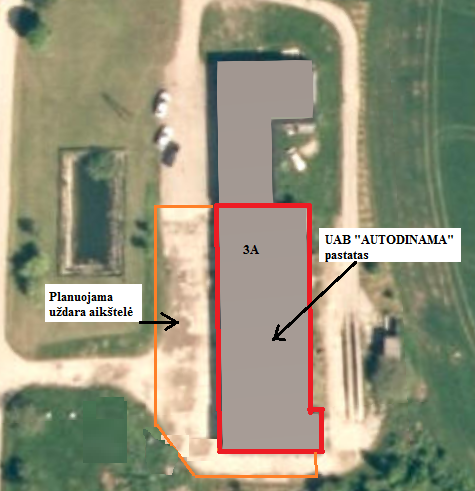 1 pav. Vykdomos ir planuojamos ūkinės veiklos vietovės planas su pažymėta ūkinės veiklos vieta (Pastato unikalus numeris Nr. 4400-1149-7193)	Esamoje teritorijoje papildomų pastatų, statinių ir įrenginių statyti nenumatoma. Giluminių gręžinių, kurių gylis viršija 300 m įrengti nenumatoma. Griovimo darbų atlikti nenumatoma. Nagrinėjamoje teritorijoje yra įrengti buitinių nuotekų šalinimo, elektros tinklai, keliai (gatvės). Buitinių nuotekų priėmimo ir tvarkymo sutarties kopija pateikta 4 priede. Planuojamos ūkinės veiklos pobūdis: produkcija, technologijos ir pajėgumai (planuojant esamos veiklos plėtrą nurodyti ir vykdomos veiklos pajėgumus). Esamos ir planuojamos situacijos aprašymas	Įmonė UAB ,,AUTODINAMA“ pagal turimą taršos leidimą Nr. TL-Š.2-7/2015, turi teisę per metus paruošti, naudoti ir (ar) šalinti 104 t eksploatuoti netinkamų transporto priemonių (16 01 04*). Ardymo metu išrenkama kuo daugiau dalių ir detalių, tinkamų tolesniam panaudojimui, kurios vėliau yra parduodamos. Visos ardymo metu susidariusios atliekos parduodamos atliekų tvarkymo teisę turinčioms įmonėms. Eksploatuoti netinkamų transporto priemonių naudojami šie įrenginiai ir įrankiai: autokrautuvas, pjovimo įrankiai, talpyklos skysčių nuvedimui, skysčių ištraukimo įrenginiai, replės, plaktukai, veržliarakčiai, atsuktuvai, viniatraukiai ir kt.2017 metais planuojama išplėsti ūkinę veiklą – didinti eksploatuoti netinkamų transporto priemonių kiekį - paruošti, naudoti ir (ar) šalinti 300 t per metus ir esamą aikštelę (plotas – 8 a) naudoti mazgų ir dalių, tinkamų tolimesniam naudojimui, laikymui. Aikštelė bus padengta vandeniui nelaidžia kieta danga (asfalto arba betono) ir bus įrengta su stogine bei sieninėmis sienelėmis.Ardymo metu ir toliau bus siekiama išrinkti kuo daugiau dalių ir detalių, tinkamų tolesniam panaudojimui, kurios vėliau bus parduodamos. Visos ardymo metu susidariusios atliekos bus perduodamos atliekų tvarkymo teisę turinčioms įmonėms. Eksploatuoti netinkamų transporto priemonių tvarkymasEsamos ir planuojamos situacijos aprašymas Ūkinės veiklos vykdytojas eksploatuoti netinkamas transporto priemones tvarko vadovaudamasis Lietuvos Respublikos aplinkos ministro 2003 m. gruodžio 24 d. įsakymu Nr. 710 patvirtintomis Eksploatuoti netinkamų transporto priemonių tvarkymo taisyklėmis (toliau – Transporto priemonių taisyklės), Lietuvos Respublikos aplinkos ministro 2011 m. gegužės 30 d. įsakymu Nr. 368 patvirtintomis Atliekų tvarkymo taisyklėmis bei kitais šią veiklą reglamentuojančiais teisės aktais ir turimu taršos leidimu, kurio Nr. TL-Š.2-7/2015. Gavus naują taršos leidimą, ENTP tvarkymo veikla bus vykdoma pagal pakeistą taršos leidimą. Vadovaujantis Lietuvos Respublikos aplinkos ministro 2003 m. gruodžio 19 d. įsakymu Nr. 684 patvirtintose Pavojingų atliekų tvarkymo licencijavimo taisyklėse bei pavojingas atliekas tvarkančių įmonių darbuotojams taikomų kvalifikacinių reikalavimų ir atestavimo tvarkoje nustatytais reikalavimais įmonė UAB ,,AUTODINAMA“ pavojingų atliekų tvarkymo veiklą vykdo turėdama išduotą Pavojingųjų atliekų tvarkymo licenciją Nr. 000615 (pavojingų atliekų tvarkymo veikla: rinkti ir naudoti). UAB ,,AUTODINAMA“ ūkinę veiklą vykdo ir toliau vykdys pastato uždarose patalpose apimant šias eksploatuoti netinkamas transporto priemonių (toliau – Transporto priemonės) tvarkymo grandis: SurinkimasVežimas;Atliekų paruošimas naudoti ir (ar) šalinti: ardymas, išmontavimas, atskyrimas, rūšiavimas;Laikymas. Patalpose, kuriose vykdomas atliekų tvarkymas, įrengtos šios zonos: 1) Personalo;2) Eksploatuoti netinkamų transporto priemonių priėmimo ir laikymo;3) Eksploatuoti netinkamų transporto priemonių išmontavimo;4) Metalo laužo ir kitų antrinių žaliavų laikino laikymo;5) Mazgų ir dalių, tinkamų tolesniam naudojimui, laikymo;6) Pavojingųjų atliekų laikymo;7) Naudotų padangų laikymo;8) Kitų nepavojingųjų atliekų laikymo.Atliekų tvarkymo veiklos zonų planas pateiktas 5 priede. Pažymime, kad teikiant paraišką taršos leidimui gauti, atliekų tvarkymo veiklos zonų planas gali būti tikslinamas. Eksploatuoti netinkamų transporto priemonių surinkimas, vežimas, priėmimas, laikymas Esamos ir planuojamos situacijos aprašymasFizinių asmenų, įmonių, ir kitų organizacijų ar ūkinės veiklos vykdytojo surinktos ir pristatytos Transporto priemonės yra ir bus iškraunamos ir laikomas surinkimo ir laikymo (įskaitant laikinąjį laikymą) zonoje (Nr. 2), esančioje uždarose patalpose. Transporto priemonės įvežamos iš lauko tiesiai į uždaras patalpas ir ten iškraunamos. Ardant automobilius bus siekiama, kad susidarytų apie 40 % atliekų ir 60 % detalių ir dalių, tinkamų tolesniam panaudojimui, kurios vėliau yra ir bus parduodamos. Transporto priemonių apdorojimą vykdantis ūkinės veiklos vykdytojas priėmęs eksploatuoti netinkamą transporto priemonę, transporto priemones Lietuvos Respublikoje registruojančios, registravimo dokumentus išduodančios bei registravimo duomenis tvarkančios valstybės įmonės ,,REGITRA“ interneto tinklalapyje (http://regitra.lt/) patikrina ir toliau tikrins, ar ši transporto priemonė nėra suvaržyta turtinių teisių apribojimų (arešto, įkeitimo ar kt.). Jeigu nustatoma, kad minėtų apribojimų nėra, bus užpildomi trys Eksploatuoti netinkamų transporto priemonių sunaikinimo pažymėjimo (Transporto priemonių taisyklių 1 priedas), egzemplioriai. Pirmąjį pažymėjimo egzempliorių ūkinės veiklos vykdytojas atiduoda savininkui, o jį gavęs transporto priemonės savininkas, pateikia valstybės įmonei ,,REGITRA“. Antrąjį pažymėjimo egzempliorių ūkinės veiklos vykdytojas laiko įmonėje, o trečiąjį (per 10 dienų nuo praėjusio ketvirčio pabaigos) pateikia Šiaulių regiono aplinkos apsaugos departamentui. Ūkinės veiklos vykdytojas nemokamai nepriima netinkamos eksploatuoti transporto priemonės, jei ji neturi transporto priemonės veikimui būtinų pagrindinių dalių ir agregatų, visų pirma variklio, kėbulo ir pan. ir (arba) transporto priemonėje yra pašalinių atliekų. Eksploatuoti netinkamų transporto priemonių paruošimas naudoti Esamos ir planuojamos situacijos aprašymasTransporto priemonių paruošimas naudoti – tai veikla, vykdoma atidavus eksploatuoti netinkamą transporto priemonę į įmonę paruošus šalinti ar naudoti (siekiant išvengti gyvenamosios aplinkos užteršimo) atliekant šiuos atliekų tvarkymo veiksmus: ardymas (išmontavimas), rūšiavimas, supjaustymas, atskyrimas ir visi kiti veiksmai susiję su eksploatuoti netinkamos transporto priemonės ir jos dalių naudojimu ir (arba) šalinimu. UAB ,,AUTODINAMA“ vykdomos ir planuojamos vykdyti ūkinės veiklos metu transporto priemonės yra ardomos ir toliau bus (išmontuojamos), rūšiuojamos ir atskiriamos. Siekiant vykdyti priimtų transporto priemonių paruošimą naudoti, jos yra atgabenamos į apdorojimo zoną (Nr.3). Remiantis turimu taršos leidimu, kurio Nr. TL-Š.2-7/2015, per metus yra apdorojama iki 104 tonų ENTP, o planuojamas apdoroti kiekis – 300 t ENTP. Eksploatuoti netinkamos transporto priemonės yra apdorojamos tokia seka:Išimami akumuliatoriai ir skystųjų dujų balionai;Išimamos arba nukenksminamos potencialiai sprogios dalys (pvz.: oro pagalvės);Išimamos gyvsidabrio turinčios dalys (jeigu įmanoma jas identifikuoti);Iš transporto priemonių pašalinami degalai, variklio, pavarų dėžės, degalai, variklių alyva, pavarų dėžės, transmisinė alyva, hidraulinė alyva, aušinimo skysčiai, išskyrus atvejus, kai šie skysčiai turi likti dalyse, kurios bus pakartotinai naudojamos. Jei transporto priemonėje yra įrengta ir išlikusi sandari oro kondicionavimo sistema, tuomet freono likučiams pašalinti samdomi atliekų tvarkytojai, kurie turi teisę surinkti freono atliekas ir specialia įranga atlieka freono surinkimą ir utilizavimą. Skysčių pašalinimo metu po transporto priemone yra pastatoma talpykla ir (arba) naudojami specialūs skysčių ištraukimo įrenginiai. Skysčiai, pašalinti iš eksploatuoti netinkamų transporto priemonių yra surenkami ir laikomi atskirai (nemaišomi tarpusavy ar su kitais skysčiais);Išimami katalizatoriai (jeigu tai nekenkia dalims, kurios vėliau bus parduodamos pakartotiniam naudojimui);Nuimami priekinis ir užpakalinis dangčiai;Nuimamos priekinės ir užpakalinės durelės;Išimami stiklai;Išmontuojamas prietaisų skydelis ir elektros instaliacija;Nuimami sparnai ir liukas;Išimamas variklis;Išimamos ir atskiriamos vario, aliuminio ir magnio turinčios dalys;Nuimamos stambios plastikinės dalys (bamperių, armatūros plokščių, skysčių talpų ir pan.);Nuimami ratai, diskai, padangos, stabdžių kaladėlės, duslintuvas ir t.t. 	Transporto priemonių nukenksminimo operacijos (akumuliatorių, skystųjų balionų, gyvsidabrio turinčių dalių bei transporto priemonių skysčių išėmimas) yra atliekamos iš karto priėmus eksploatuoti netinkamą transporto priemonę arba kiek galima greičiau, bet ne ilgiau kaip tris mėnesius nuo eksploatuoti netinkamos transporto priemonės priėmimo datos.Eksploatuoti netinkamų transporto priemonių apdorojimo veikloje susidarančių gaminių ir atliekų laikymasEsamos ir planuojamos situacijos aprašymas	Transporto priemonių ardymo zonoje (Nr.3) vykdant transporto priemonių išmontavimo darbus, susidaro gaminiai ir atliekos, kurios yra rūšiuojamos ir laikomos atitinkamose zonose: Metalo ir kitos antrinių žaliavų atliekos (zona Nr.4);Mazgai ir dalys, tinkami tolesniam naudojimui (laikoma zonoje Nr.5);Pavojingos atliekos (zona Nr.6);Naudotos padangos (zona Nr.7);Kitos nepavojingos atliekos (zona Nr.8). 	Išmontuotos dalys yra laikomos taip, kad nebūtų pažeidžiamos skysčių turinčios dalys arba dalys, kurias galima naudoti bei atsarginės dalys. Pastato uždarose patalpose, kuriose vykdoma atliekų tvarkymo veikla, įrengtos talpos su universaliais sorbentais, kurie nedelsiant yra panaudojami skysčiams ištekėjus, jų plitimui lokalizuoti. Patalpų, produktų paviršių valymui yra naudojamos pašluostės. Panaudoti sorbentai bei pašluostės surenkami ir laikomi pavojingų atliekų laikymo zonoje (Nr.6). Transporto priemonių tvarkymo metu susidariusios atliekos yra laikomos pastato uždarose patalpose, o nepavojingos atliekos ir (arba) mazgai ir dalys, tinkami tolimesniam naudojimui bus laikomi uždaroje lauko aikštelėje, įrengtose su kieta, vandeniui nelaidžia ir kitų skysčių ardančiajam poveikiui atsparia betono arba asfalto danga, vadovaujantis Atliekų tvarkymo taisyklėse laikymui nustatytais reikalavimais: atliekų laikymo talpos yra atsparios atliekų poveikiui, nereaguoja su šiomis atliekomis ar jų komponentais ir yra sukonstruotos ar pagamintos taip, kad jose esantys atliekų likučiai negalėtų išsipilti, išsibarstyti, išgaruoti ar kitaip patekti į aplinką. Pavojingų atliekų laikymo talpų dangčiai ir kamščiai yra tvirti ir sandarūs, sukonstruoti ir pagaminti taip, kad juos būtų galima saugiai atidaryti ir uždaryti, kad jie laikymo, perkėlimo metu nesutrūktų, neatsilaisvintų, neatsidarytų ir juose esančios medžiagos nepatektų į aplinką. Pavojingų atliekų talpos paženklintos Atliekų tvarkymo taisyklėse nustatytos formos etiketėmis. Prie pastato (plotas – 444,85 m²) esanti aikštelė (plotas – 8 a) bus skirta mazgų ir dalių, tinkamų tolimesniam naudojimui, laikymui ir (arba) nepavojingų atliekų laikymui. Aikštelė bus padengta vandeniui nelaidžia kieta danga (asfalto arba betono) ir bus įrengta su stogine bei sieninėmis sienelėmis.Visos ūkinėje veikloje susidariusios atliekos yra perduodamos atliekų tvarkymo teisę turinčioms įmonėms. Visi atliekų tvarkymo veiksmai yra registruojami šiai veiklai privalomuose dokumentuose, nurodytuose Lietuvos Respublikos aplinkos ministro 2011 m. gegužės 3 d. įsakymu Nr. D1-367 patvirtintose Atliekų susidarymo ir tvarkymo apskaitos ir ataskaitų teikimo taisyklėse bei Transporto priemonių taisyklėse. Atliekų tvarkymo veiklos zonų planas pateiktas 5 priede. Pažymime, kad teikiant paraišką taršos leidimui gauti, atliekų tvarkymo veiklos zonų planas gali būti tikslinamas. Žaliavų naudojimas; cheminių medžiagų ir preparatų (mišinių) naudojimas, įskaitant ir pavojingų cheminių medžiagų ir preparatų naudojimą (nurodant jų pavojingumo klasę ir kategoriją); radioaktyviųjų medžiagų naudojimas; pavojingų (nurodant pavojingų atliekų technologinius srautus) ir nepavojingų atliekų (nurodant atliekų susidarymo šaltinį arba atliekų tipą) naudojimas; planuojamos ūkinės veiklos metu numatomas naudoti ir laikyti tokių žaliavų ir medžiagų preliminarus kiekis. 	Vykdant ūkinę veiklą darbuotojai dėvi apsauginius drabužius darbui ir naudoja pašluostes patalpų, produktų paviršių valymui. Patalpose visada yra universalių sorbentų išsiliejusiems skysčiams sugerti. Įmonės transporto priemonėms naudojamas ir ateityje bus naudojamas dyzelinas, kuris užpilamas degalinėse (žr. 1 lentelė). Pavojingų cheminių medžiagų ir preparatų, radioaktyviųjų medžiagų ūkinėje veikloje naudoti neplanuojama. Iš viso įmonėje maksimaliai vienu metu laikoma 15,8 t tvarkomų atliekų – pavojingų eksploatuoti netinkamų transporto priemonių (16 01 04*). Ateityje planuojama vienu metu laikyti 75 t tvarkomų atliekų – pavojingų eksploatuoti netinkamų transporto priemonių (16 01 04*).	Ūkinė veikla bus vykdomo pastate, kurio bendras plotas sudaro 444,85 m². ENTP priėmimo ir laikymo zona užima apie 55 % pastato ploto,t. y. 444,85 x 0,55= 244,67 m². Priimama, kad vienas lengvasis automobilis (ENTP) sveria apie 1,5 t ir užima 5,25 m² (1,5 m pločio x 3,5 m ilgio), tai ENTP priėmimo ir laikymo zonoje maksimaliai telpa apie 47 automobilių: 244,67/5,25= 47 vnt. Duomenys apie tvarkomas (naudojamas) ir planuojamas tvarkyti pavojingas atliekas pateikti 2 – oje lentelėje.            1 lentelė. Naudojamos žaliavos ir medžiagos             2 lentelė. Duomenys apie tvarkomas (naudojamas) pavojingas atliekas (esama ir planuojama situacija)Gamtos išteklių (natūralių gamtos komponentų), visų pirma vandens, žemės, dirvožemio, biologinės įvairovės naudojimo mastas ir regeneracinis pajėgumas (atsistatymas). 	Gamtos ištekliai ūkinės veiklos metu nenaudojami ir ateityje neplanuojama naudoti. Pagal poreikį geriamasis ir buitiniams poreikiams tenkinti vanduo bus perkamas iš vandens tiekėjo (pvz.: ,,Žalia giria“). Buitinės nuotekos yra transportuojamos į Joniškio miesto valymo įrenginių siurblinę, esančią adresu Pakluonių g. 55D pagal buitinių nuotekų priėmimo ir tvarkymo sutartį, paslaugos tiekėjas – UAB ,,Joniškio vandenys“. Buitinių nuotekų priėmimo ir tvarkymo sutartis pateikta 4 priede. Atsiradus galimybei prisijungti prie vandentiekio (centralizuotų tinklų ar gręžinio) bus prisijungta. Energijos išteklių naudojimo mastas, nurodant kuro rūšį. 	Įmonei UAB ,,AUTODINAMA“ vykdomos atliekų tvarkymo veiklos metu elektrą naudojantiems atliekų apdorojimo įrankiams bei įrenginiams, patalpų apšvietimui yra naudojama elektros energija (žr. 3 lentelę). 	3 lentelė. Planuojami energetiniai ištekliai Pavojingų, nepavojingų ir radioaktyviųjų atliekų susidarymas, nurodant atliekų susidarymo vietą, kokios atliekos susidaro (atliekų susidarymo šaltinis arba atliekų tipas), preliminarų jų kiekį, tvarkymo veiklos rūšis. Esamos ir planuojamos situacijos aprašymasUAB ,,AUTODINAMA“ atliekų tvarkymo (eksploatuoti netinkamų transporto priemonių ardymo) veikloje susidaro ir susidarys šiai veiklai būdingos pavojingos ir nepavojingos atliekos. Pavojingų ir nepavojingų atliekų susidarymo vieta – įmonės uždaros patalpos, kuriose šiuo metu vykdoma ir bus vykdoma ūkinė veikla.Radioaktyviųjų atliekų veiklos metu nesusidaro ir toliau nesusidarys. Transporto priemonių išmontavimo zonoje (Nr.3) vykdant transporto priemonių išmontavimo darbus susidaro ir susidarys gaminiai ir atliekos, kurios rūšiuojamos ir laikomos atitinkamose zonose: Metalo ir kitos antrinių žaliavų atliekos (Nr.4);Mazgų ir dalių, tinkamų tolimesniam naudojimui, laikymui (Nr.5)Pavojingos atliekos (Nr.6);Naudotos padangos (Nr. 7);Kitos nepavojingos atliekos (Nr. 8). Atliekų tvarkymo veikloje taip pat susidaro panaudotų sorbentų, pavojingomis medžiagomis užterštų pašluosčių bei apsauginių drabužių atliekos, kurios laikomos pavojingų atliekų laikymo zonoje (Nr.6). Patalpų priežiūros metu susidarančios dienos šviesos lempų atliekos taip pat laikomos pavojingų atliekų laikymo zonoje (Nr.6).Darbuotojų buitinės veiklos metu susidaro mišrios komunalinės atliekos. Visos susidariusios atliekos yra ir bus laikomos vadovaujantis Atliekų tvarkymo taisyklėse nustatytais pakavimo ir ženklinimo reikalavimais ir perduodamos atliekų tvarkymo teisę turinčioms įmonėms. Ateityje planuojama didinti eksploatuoti netinkamų transporto priemonių kiekį ir esamą aikštelę (plotas – 8 a) naudoti mazgų ir dalių, tinkamų tolimesniam naudojimui, laikymui ir (arba) nepavojingų atliekų laikymui. Susidariusios pavojingos atliekos bus laikomas tik uždarose 444,85 m² sandėlio patalpose tam tikrose zonose. Visi atliekų tvarkymo veiksmai yra registruojami ir ateityje bus registruojami šiai veiklai privalomuose dokumentuose, nurodytuose Atliekų susidarymo ir tvarkymo apskaitos ir ataskaitų teikimo taisyklėse bei Transporto priemonių taisyklėse. Iš viso įmonėje UAB ,,AUTODINAMA“ maksimaliai vienu metu planuojama laikyti:75 t tvarkomų atliekų (16 01 04*);3,22 t susidarančių pavojingų atliekų;95,5 t nepavojingų atliekų;0,042 t ne atliekų tavrkymo metu susidarančių atliekų.ENTP tvarkymo metu tvarkomų ir susidarančių pavojingų ir nepavojingų atliekų kiekiai pateikti 4 lentelėje.Pastato ir aikštelės našumo įvertinimasEsamų uždarų patalpų plotas sudaro 444,85 m². ENTP priėmimo ir laikymo zona užima maždaug 55 % pastato ploto, ENTP išmontavimo zona – apie 10 %, personalo – apie 10 %, likusius 25 % užima metalo ir antrinių žaliavų, naudotų padangų, mazgų ir dalių, tinkamų tolesniam panaudojimui, pavojingų ir kitų nepavojingų atliekų laikymo zonos. Bendrai ENTP ardymo metu susidariusių atliekų laikymo zonos užima:Patalpų: 444,85 x 0,25 = 111,21 m2;Priimama, kad 1 m3 atliekų (vertinant didžiausią – metalo laužo atliekų svorį) apie 7 t. Patalpų aukštis apie 3,5 m, susidariusių atliekų laikymui naudojamos pastato dalies tūris:111,21 x 3,5 = 389,24 m3;Šiame tūryje maksimaliai tilptų:389,24 / 7 = 55,60 t. susidarančių atliekų.Šalia pastato esančią aikštelę, kurios plotas yra (8 a=800 m2), planuojama iškloti vandeniui nelaidžia (betono arba asfalto) danga, įrengti stoginę su šoninėmis sienelėmis ir naudoti šį plotą mazgų ir dalių, tinkamų tolimesniam naudojimui ir (arba) nepavojingų atliekų laikymui. Stoginės aukštis bus toks pat kaip ir pastato tik su nedideliu nuolydžiu – 3,5 m.Atitinkamas šios patalpos-stoginės tūris bus ne didesnis kaip:800 x 3,5 = 2800 m3;Šiame tūryje maksimaliai tilptų:2800 / 7 = 400 t. Pažymima, kad tikslus planuojamas įrengti uždaros aikštelės plotas bus patikslintas rengiant paraišką Taršos leidimo pakeisti.   Duomenys apie susidarančias atliekas pateikti 4 lentelėje.	4 lentelė. Duomenys apie susidarančias pavojingas ir nepavojingas atliekas * Visos atliekos, kurios atliekų sąraše pažymėtos žvaigždute (*), laikomos pavojingosiomis atliekomis pagal Lietuvos Respublikos atliekų tvarkymo įstatymą.** Pagal Atliekų tvarkymo taisyklių 4 priedą, R13 − R1– R12 veiklomis naudoti skirtų atliekų laikymas, S501 − ardymas, išmontavimas, S502 – rūšiavimas, S509 − atskyrimas.Nuotekų susidarymas, preliminarus jų kiekis, jų tvarkymas. 	Esamos ir planuojamos situacijos aprašymas 	UAB ,,AUTODINAMA“ atliekų tvarkymo procese vandens nėra naudojama ir nebus naudojama, todėl gamybinių nuotekų nesusidarys. Pagal poreikį geriamasis ir buitiniams poreikiams tenkinti vanduo bus yra ir bus perkamas iš vandens tiekėjo (pvz.: ,,Žalia giria“). Buitinės nuotekos yra kaupiamos rezervuare ir išvežamos pagal sutartį su UAB ,,Joniškio vandenys“ ( Buitinių nuotekų priėmimo ir tvarkymo sutarties kopija pateikta 4 priede). Buitinių nuotekų apskaita vykdoma apskaičiuojant susidariusių buitinių nuotekų kiekį.	Šalia pastato esanti  aikštelė (plotas – 8 a) bus padengta vandeniui nelaidžia kieta danga (asfalto ar betono) ir bus įrengta su stogine bei sieninėmis sienelėmis, todėl vanduo į aikštelės vidų napateks, o nutekės į gruntą. Vadovaujantis 2008-09-02 LR aplinkos ministerijos išaiškinimu Nr. (10-6)-D8-7634 „Dėl paviršinių nuotekų tvarkymo“ UAB „AUTODINAMA“ esamos ir planuojamos ūkinės veiklos vieta nepriskiriama galimai taršiai teritorijai, nes atliekų tvarkymo veikla (atliekų saugojimas, iškrovimas, pakrovimas, rūšiavimas, apdorojimas) yra ir bus vykdoma uždarose pastato patalpose, o lauko aikštelė skirta  tik nepavojingų mazgų ir dalių atliekų, tinkamų tolimesniam naudojimui, laikymui, todėl patvirtinto Lietuvos Respublikos aplinkos ministro 2007 m. balandžio 2 d. įsakymu Nr. D1-193 „Dėl Paviršinių nuotekų tvarkymo reglamento patvirtinimo“ reikalavimai esamai ir planuojamai ūkinei veiklavietei netaikomi. Paviršinės nuotekos (lietaus ir sniego tirspmo) nuo esamo ir planuojamo pastatų stogų nutekės į gruntą per metalinius lietvamzdžius.	Vadovaujantis Ūkio subjektų aplinkos monitoringo nuostatų, patvirtintų Lietuvos Respublikos aplinkos ministro 2009 m. rugsėjo 16 d. įsakymu Nr. D1-546 „Dėl ūkio subjektų aplinkos monitoringo nuostatų patvirtinimo“ reikalavimais UAB „AUTODINAMA“ vykdomai ir planuojamai ūkinei veiklai nėra privaloma vykdyti aplinkos monitoringą, kadangi visa ūkinė veikla bus inžinerinės infrastruktūros teritorijoje, uždarose garažų paskirties patalpose su kieta, vandeniui nelaidžia ir kitų skysčių ardančiajam poveikiui atsparia betono danga, o aikštelėje su stogine bus laikomos tik nepavojingos atliekos.Cheminės taršos susidarymas (oro, dirvožemio, vandens teršalų, nuosėdų susidarymas, preliminarus jų kiekis) ir jos prevencija. Cheminė tarša UAB ,,AUTODINAMA“ vykdomoje ūkinėje veikloje nesusidaro ir nesusidarys, kadangi ūkinė veikla šiuo metu vykdoma ir ateityje bus inžinerinės infrastruktūros teritorijoje, uždarose garažų paskirties patalpose su kieta, vandeniui nelaidžia ir kitų skysčių ardančiajam poveikiui atsparia betono danga ir esančioje aikštelėje (plotas – 8 a), skirtoje mazgų ir dalių, tinkamų tolimesniam naudojimui laikymui, cheminė tarša nesusidarys, nes aikštelė bus padengta vandeniui nelaidžia kieta danga (asfalto arba betono) ir bus įrengta su stogine bei sieninėmis sienelėmis.Atliekos yra tvarkomos ir ateityje bus tvarkomos vadovaujantis LR aplinkos ministro 1999 m. liepos 14 d. įsakymu Nr. 217 patvirtintose Atliekų tvarkymo taisyklėse (toliau – Atliekų tvarkymo taisyklės) nustatytais reikalavimais. 	Visos susidariusios atliekos yra perduodamos ir ateityje bus perduodamos atliekų tvarkymo teisę turinčioms įmonėms, teršalai iš stacionarių taršos šaltiniui į aplinkos orą neišmetami ir ateityje nebus išmetami, nemalonūs ir kenksmingi kvapai neskleidžiami ir ateityje nebus skleidžiami, nuotekos į aplinką neišleidžiamos ir ateityje nebus išleidžiamos, todėl ir cheminės taršos prevencija nėra numatoma ir ateityje nebus numatoma.	UAB ,,AUTODINAMA“ vykdomoje ūkinėje veikloje stacionarių oro taršos šaltinių nėra ir planuojamoje ūkinėje veikloje stacionarių oro taršos šaltinių nenumatoma, todėl išsamesni tyrimai nebuvo atliekami. Teršalų, išmetamų iš mobilių taršos šaltinių skaičiavimai pateikti 6 priede. Fizikinės taršos susidarymas (triukšmas, vibracija, šviesa, šiluma, jonizuojančioji ir nejonizuojančioji (elektromagnetinė) spinduliuotė) ir jos prevencija.Fizikinė tarša UAB „AUTODINAMA“ vykdomoje ūkinėje veikloje nesusidaro ir ateityje, išplėstos planuojamos ūkinės veiklos metu nesusidarys, kadangi ūkinė veikla yra ir bus inžinerinės infrastruktūros teritorijoje, uždarose garažų paskirties patalpose su kieta, vandeniui nelaidžia ir kitų skysčių ardančiajam poveikiui atsparia betono danga ir esančioje aikštelėje (plotas – 8 a), skirtoje mazgų ir dalių, tinkamų tolimesniam naudojimui laikymui, fizinė tarša nesusidarys, nes aikštelė bus padengta vandeniui nelaidžia kieta danga (asfalto arba betono) ir bus įrengta su stogine bei sieninėmis sienelėmis. Atliekos yra ir bus tvarkomos vadovaujantis LR aplinkos ministro 1999 m. liepos 14 d. įsakymu Nr. 217 patvirtintose Atliekų tvarkymo taisyklėse (toliau – Atliekų tvarkymo taisyklės) nustatytais reikalavimais. Visos susidariusios atliekos yra ir bus perduodamos atliekų tvarkymo teisę turinčioms įmonėms. Kadangi esama ir planuojama ūkinė veikla yra ir bus vykdoma uždarose ir sandariose patalpose, kurių sienos - silikatinės plytos (pasižymi geru garso izoliavimo rodikliu), taip pat veiklos metu nebus vykdomi jokie smulkinimo, pjaustymo, suspaudimo darbai, todėl didelis triukšmas nebus nesukeliamas. Esamos ir planuojamos ūkinės veiklos sukeliamo atliekų iškrovimo, pakrovimo triukšmo lygis artimiausiuose gyvenamuosiuose ir visuomeninės paskirties pastatuose ir jų aplinkoje neviršija ir neviršys ribinių triukšmo dydžių, nustatytų LR sveikatos apsaugos ministro 2011 m. birželio 13 d. įsakymu Nr. V-604 patvirtintoje Lietuvos higienos normoje HN 33:2011 „Triukšmo ribiniai dydžiai gyvenamuosiuose ir visuomeninės paskirties pastatuose bei jų aplinkoje“ (Žiūr. 5 lentelė. Didžiausi leidžiami triukšmo ribiniai dydžiai gyvenamuosiuose ir visuomeninės paskirties pastatuose bei jų aplinkose). Vibracija, šviesa, šiluma, jonizuojančioji ir nejonizuojančioji (elektromagnetinė) spinduliuotė neskleidžiama ir ateityje nebus skleidžiama, todėl ir fizikinės taršos prevencija nenumatoma ir ateityje nebus numatoma.         5 lentelė. Didžiausi leidžiami triukšmo ribiniai dydžiai gyvenamuosiuose ir visuomeninės paskirties pastatuose bei jų aplinkoseBiologinės taršos susidarymas (pvz., patogeniniai mikroorganizmai, parazitiniai organizmai) ir jos prevencija.Biologinė tarša UAB „AUTODINAMA“ vykdomoje ūkinėje veikloje nesusidaro ir ateityje, išplėstos planuojamos ūkinės veiklos metu  nesusidarys, kadangi ūkinė veikla yra ir bus vykdoma inžinerinės infrakstruktūros teritorijoje, uždarose garažų paskirties patalpose su kieta, vandeniui nelaidžia ir kitų skysčių ardančiajam poveikiui atsparia betono danga, o esančioje aikštelėje (plotas – 8 a), skirtoje mazgų ir dalių, tinkamų tolimesniam naudojimui, laikymui, biologinė tarša nesusidarys, nes aikštelė bus padengta vandeniui nelaidžia kieta danga (asfalto arba betono) ir bus įrengta su stogine bei sieninėmis sienelėmis.Atliekos yra ir bus tvarkomos vadovaujantis LR aplinkos ministro 1999 m. liepos 14 d. įsakymu Nr. 217 patvirtintose Atliekų tvarkymo taisyklėse (toliau – Atliekų tvarkymo taisyklės) nustatytais reikalavimais. Visos susidariusios atliekos yra ir bus perduodamos atliekų tvarkymo teisę turinčioms įmonėms, darbuotojai dėvi ir ateityje dėvės apsauginius drabužius darbui, naudoja ir ateityje naudos pašluostes patalpų, produktų paviršių valymui bei universalius sorbentus išsiliejusiems skysčiams sugerti, todėl ir biologinės taršos prevencija nėra numatoma ir ateityje nebus numatoma. UAB „AUTODINAMA“ vykdomoje ir planuojamoje išplėsti ūkinėje veikloje biologinės taršos šaltinių nėra ir nenumatoma, todėl išsamesni tyrimai nebuvo atliekami.Planuojamos ūkinės veiklos pažeidžiamumo rizika dėl ekstremaliųjų įvykių (pvz., gaisrų, didelių avarijų, nelaimių (pvz., potvynių, jūros lygio kilimo, žemės drebėjimų)) ir (arba) susidariusių ekstremaliųjų situacijų, įskaitant tas, kurias gali lemti klimato kaita; ekstremalių įvykių ir ekstremalių situacijų tikimybė ir jų prevencija.	UAB „AUTODINAMA“ vykdomos veiklos metu uždarose patalpose ir aikštelėje galima avarinė situacija – gaisras. Siekiant išvengti šios avarinės situacijos, o jai įvykus sušvelninti padarinius, veikla yra ir bus vykdoma vadovaujantis Priešgaisrinės apsaugos ir gelbėjimo departamento prie Vidaus reikalų ministerijos direktoriaus 2010 m. liepos 27 d. įsakymu Nr. 1-223 patvirtintomis Bendrųjų gaisrinės saugos taisyklėmis, Priešgaisrinės apsaugos ir gelbėjimo departamento prie Vidaus reikalų ministerijos direktoriaus 2010 m. gruodžio 7 d. įsakymu Nr. 1-338 patvirtintais Gaisrinės saugos pagrindiniais reikalavimais, todėl avarijų tikimybė įmonės veikloje yra minimali.	Vadovaujantis Priešgaisrinės apsaugos ir gelbėjimo departamento prie Vidaus reikalų ministerijos direktoriaus  2014 m. sausio 30 d. įsakymu Nr. 1-37 „Dėl Kriterijų ūkio subjektams ir kitoms įstaigoms, kurių vadovai turi organizuoti ekstremaliųjų situacijų valdymo planų rengimą, derinimą ir tvirtinimą, ir ūkio subjektams, kurių vadovai turi sudaryti ekstremaliųjų situacijų operacijų centrą, patvirtinimo“ įmonėje taip pat bus parengtas Ekstremaliųjų situacijų valdymo planas.	Atliekų sandėliavimo zonose priešgaisrinė sauga atitinka Lietuvos Respublikos aplinkos ministro 1999 m. gruodžio 27 d. įsakymu Nr. 422 patvirtintame Statybos techniniame reglamente STR 2.01.01(2):1999 „Esminiai statinio reikalavimai. Gaisrinė sauga“ nustatytus reikalavimus. Patalpose yra įrengtas tokiai veiklai privalomas priešgaisrinis skydas su atitinkamo tipo ir tūrio gesintuvu, kastuvu.	Pavojingos (degios) atliekos ir skysčiai yra laikomi ir ateityje bus laikomos sandariose paženklintose talpose, tam skirtoje atliekų laikymo zonoje, kuri yra ir bus uždara ir atskirta nuo kitų atliekų laikymo zonų.  Pavojingų medžiagų išsiliejimo prevencijai vykdyti yra ir bus įrengtos talpos su universaliais sorbentais. Užteršti sorbentai yra ir toliau bus tvarkingai surenkami, laikomi vadovaujantis atliekų tvarkymą reglamentuojančiuose teisės aktuose nustatytais reikalavimais ir perduodami atliekų tvarkymo teisę turinčioms įmonėms. 	Šalia nagrinėjamos teritorijos yra Kalnelio tvenkinys, kurio plotas - 0,025 km2 ir nutolęs nuo vykdomos ir planuojamos išplėsti ūkinės veiklos vietos apie 2 km. Kiti du tvenkiniai, kurių plotai lygūs - 0,095 km2 ir 0,063 km2  yra nutolę nuo nagrinėjamos teritorijos apytiksliai 1 km atstumu. Artimiausio tvenkinio vanduo gali būti panaudotas kaip išorinis vandens šaltinis gaisro atveju. Įvertinus vietovės teritoriją, bei atsižvelgiant į patalpų kategorijas sprogimo ir gaisro atžvilgiu, matomose vietose pakabinti ir pastatyti gesintuvai, gaisro aptikimo ir signalizavimo sistema.	Vadovaujantis Priešgaisrinės apsaugos ir gelbėjimo departamento prie Vidaus reikalų ministerijos direktoriaus 2010 m. liepos 27 d. įsakymu Nr. 1-223 patvirtintomis Bendrųjų gaisrinės saugos taisyklėmis veiklą vykdomame pastate laikomi matomose, lipdukais paženklintose vietose, apsaugant nuo tiesioginių saulės spingulių poveikio, atitinkamos talpos gesintuvai. Taip pat veiklą vykdomame pastate yra įrengta gaisro aptikimo ir signalizavimo sistema.  Priežiūra bus vykdoma vadovaujantis Priešgaisrinės apsaugos ir gelbėjimo departamento prie Vidaus reikalų ministerijos direktoriaus 2010 m. liepos 27 d. įsakymu Nr. 1-223 patvirtintomis Bendrųjų gaisrinės saugos taisyklėmis. Privažiavimas prie vykdomos ir planuojamos ūkinės veiklos pastato įrengtas iš Mikolaičiūnų kaimo plento. Privažiavimo kelias - platus. Vadovaujantis Priešgaisrinės apsaugos ir gelbėjimo departamento prie Vidaus reikalų ministerijos direktoriaus  2014 m. sausio 30 d. įsakymu Nr. 1-37 „Dėl Kriterijų ūkio subjektams ir kitoms įstaigoms, kurių vadovai turi organizuoti ekstremaliųjų situacijų valdymo planų rengimą, derinimą ir tvirtinimą, ir ūkio subjektams, kurių vadovai turi sudaryti ekstremaliųjų situacijų operacijų centrą, patvirtinimo“ įmonėje taip pat bus parengtas Ekstremaliųjų situacijų valdymo planas. Visos aukščiau išvardintos gaisrų prevencijos priemonės (kaip ir kuo bus gesinamas pastatas kilus gaisrui, gaisro aptikimo ir signalizavimo sistemos (dūmų šalinimas, žmonių informavimas), išoriniai vandens šaltiniai bei privažiavimo prie jų galimybės, privažiavimo prie pastato galimybės) bus plačiau išnagrinėtos ir pateiktos Ekstremaliųjų situacijų valdymo plane.Planuojamos ūkinės veiklos rizika žmonių sveikatai (pvz.: dėl vandens ar oro užterštumo) UAB „AUTODINAMA“ vykdoma ir planuojama išplėsti ūkinė veikla žmonių sveikatai pavojaus nesukelia ir nesukels, kadangi ūkinė veikla yra ir bus vykdoma inžinerinės infrastruktūros teritorijoje, uždarose garažų paskirties patalpose su kieta, vandeniui nelaidžia ir kitų skysčių ardančiajam poveikiui atsparia betono danga, o esanti aikštelė (plotas – 8 a), skirta mazgų ir dalių, tinkamų tolimesniam naudojimui, laikymui, bus padengta vandeniui nelaidžia kieta danga (asfalto arba betono) ir bus įrengta su stogine bei sieninėmis sienelėmis.Atliekos bus tvarkomos vadovaujantis LR aplinkos ministro 1999 m. liepos 14 d. įsakymu Nr. 217 patvirtintose Atliekų tvarkymo taisyklėse (toliau – Atliekų tvarkymo taisyklės) nustatytais reikalavimais. Visos susidariusios atliekos yra ir bus perduodamos atliekų tvarkymo teisę turinčioms įmonėms, teršalai iš stacionarių taršos šaltinių į aplinkos orą nėra ir nebus išmetami, nemalonūs ir kenksmingi kvapai nėra ir nebus skleidžiami, nuotekos į aplinką neišleidžiamos ir nebus išleidžiamos ateityje. Kadangi esama ir planuojama ūkinė veikla yra ir bus vykdoma uždarose ir sandariose patalpose, kurių sienos - silikatinės plytos (pasižymi geru garso izoliavimo rodikliu), taip pat veiklos metu nebus vykdomi jokie smulkinimo, pjaustymo, suspaudimo darbai, todėl joks triukšmas nebus nesukeliamas, o aikštelėje (plotas – 8 a), atliekos bus tik laikomos. Esamos ir planuojamos ūkinės veiklos sukeliamo atliekų iškrovimo ir pakrovimo metu triukšmo lygis artimiausiuose gyvenamuosiuose ir visuomeninės paskirties pastatuose bei jų aplinkoje neviršija ir ateityje neviršys ribinių triukšmo dydžių, nustatytų LR sveikatos apsaugos ministro 2011 m. birželio 13 d. įsakymu Nr. V-604 patvirtintoje Lietuvos higienos normoje HN 33:2011 „Triukšmo ribiniai dydžiai gyvenamuosiuose ir visuomeninės paskirties pastatuose bei jų aplinkoje“. Vibracija, šviesa, šiluma, jonizuojančioji ir nejonizuojančioji (elektromagnetinė) spinduliuotė neskleidžiama ir ateityje nebus skleidžiama, dirbdami darbuotojai dėvi ir ateityje dėvės apsauginius drabužius darbui, naudoja ir toliau naudos pašluostes patalpų, produktų paviršių valymui bei universalius sorbentus išsiliejusiems skysčiams sugerti.UAB „AUTODINAMA“ vykdomoje ir planuojamoje vykdyti ūkinėje veikloje biologinės taršos šaltinių nėra ir ateityje nenumatoma, todėl išsamesni tyrimai nebuvo atliekami.Planuojamos ūkinės veiklos sąveika su kita vykdoma ūkine veikla ir (arba) pagal teisės aktų reikalavimus patvirtinta ūkinės veiklos (pvz., pramonės, žemės ūkio) plėtra gretimose teritorijose (pagal patvirtintus teritorijų planavimo dokumentus). 	Mikolaičiūnų k. vietovėje veikia dar daugiau eksploatuoti netinkamų transporto priemonių ardymu užsiimančių įmonių. Vadovaujantis Joniškio miesto Bendruoju planu, Mikolaičiūnų k. vietovė priskiriama - neurbanizuotai teritorijai.Veiklos vykdymo terminai ir eiliškumas, numatomas eksploatacijos laikas. Vykdomos ir planuojamos išplėsti ūkinės veiklos įteisinimo veiksmai:2017 m. II ketv. - vykdomos ir planuojamos išplėsti ūkinės veiklos poveikio aplinkai vertinimo procedūrų atlikimas;2017 m. II-III ketv. - Taršos leidimo pakeitimo procedūrų atlikimas. Numatomas veiklos vykdymo (objekto eksploatacijos) laikas – neribotas. PLANUOJAMOS ŪKINĖS VEIKLOS VIETAPlanuojamos ūkinės veiklos vieta (adresas) pagal administracinius teritorinius vienetus, jų dalis ir gyvenamąsias vietoves (apskritis, savivaldybė, seniūnija, miestas, miestelis, kaimas, viensėdis, gatvė); teritorijos, kurioje planuojama ūkinė veikla, žemėlapis su gretimybėmis ne senesnis kaip 3 metų (ortofoto ar kitame žemėlapyje, kitose grafinės informacijos pateikimo priemonėse apibrėžta planuojama teritorija, planų mastelis pasirenkamas atsižvelgiant į planuojamos teritorijos ir teritorijos, kurią planuojama ūkinė veikla gali paveikti, dydžius); informacija apie teisę valdyti, naudoti ar disponuoti planuojamos teritorijos žemės sklypą (privati, savivaldybės ar valstybinė nuosavybė, sutartinė nuoma); žemės sklypo planas, jei parengtas. 	UAB ,,AUTODINAMA“ ūkinės veiklos yra adresu UAB  Joniškio r. Mikolaičiūnių k. 3A. Ši vietovė yra šiaurinėje Lietuvos dalyje, nutolusi nuo Joniškio miesto centro apie 5 km. Veikla vykdoma 0,1276 ha ploto paskirties žemės sklype (Uniklaus Nr. 4400-2883-4348), kurio naudojimo būdas – inžinerinės infrakstruktūros teritorijos. Esamo pastato dydis – 444,85 m². Šalia UAB „Autodinama“ esančio pastato yra prijungtas kitiems ūkio subjektams priklausantis pastatas, kur vykdoma serviso veikla.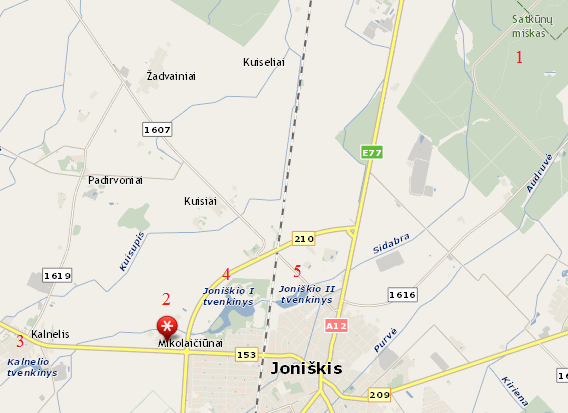              2 pav. Joniškio miesto planas su pažymėta UAB ,,AUTODINAMA‘‘ ūkinės veiklos vieta (2017 m. vasario mėn. maps.lt žemėlapio duomenys)6 lentelė. Nagrinėjamos teritorijos planas su pažymėtomis gretimybėmisPlanuojamos ūkinės veiklos sklypo ir gretimų žemės sklypų ar teritorijų funkcinis zonavimas ir teritorijos naudojimo reglamentas (pagrindinė žemės naudojimo paskirtis ir būdas (būdai), nustatytos specialiosios žemės naudojimo sąlygos, vyraujančių statinių ar jų grupių paskirtis) pagal patvirtintus teritorijų planavimo dokumentus. Informacija apie vietovės infrastruktūrą, urbanizuotas teritorijas (gyvenamąsias, pramonines, rekreacines, visuomeninės paskirties), esamus statinius ir šių teritorijų ir (ar) statinių atstumus nuo planuojamos ūkinės veiklos vietos (objekto ar sklypo, kai toks suformuotas, ribos).UAB „AUTODINAMA“ ūkinę veiklą vykdo kitos paskirties žemės sklype, kurio naudojimo būdas – inžinerinės infrastruktūros teritorijos, uždarose garažų paskirties pastato patalpose, o aikštelėje (plotas – 8 a), bus laikomi mazgai ir dalys, tinkami tolimesniam naudojimui ir laikymui. Aikštelė bus padengta vandeniui nelaidžia kieta danga (asfalto arba betono) ir bus įrengta su stogine bei sieninėmis sienelėmis. Nagrinėjamoje teritorijoje yra įrengti buitinių nuotekų šalinimo, elektros tinklai, keliai (gatvės). 	Vykdomai ir planuojamai išplėsti eksploatuoti netinkamų transporto priemonių ardymo veiklai sanitarinės apsaugos zonos iki gyvenamųjų kvartalų, gyvenviečių, sodybų dydis yra nustatytas vadovaujantis LR Vyriausybės 1992 m. gegužės 12 d. nutarimu Nr. 343 patvirtintų Specialių žemės ir miško naudojimo sąlygų 206 p. nuostata: ne mažiau kaip 50 m. Tikslinti šio dydžio nėra poreikio, nes gretimybėse esantys objektai ir gyvenamieji namai į norminę sanitarinę apsaugos zoną nepatenka. Nagrinėjama teritorija yra Joniškio r., Mikolaičiūnų k. vietovėje, šiaurinėje Lietuvos dalyje, nutolusi nuo Joniškio miesto centro apie 5 km.	Ūkinės veiklos vieta yra ne tankiai apgyvendintoje miesto dalyje. Artimiausi gyvenamieji namai nuo nagrinėjamos teritorijos yra nutolę apie 60 m į šiaurės vakarus. Nagrinėjamoje teritorijoje nėra mokyklų, ligoninių ar miegamųjų miesto rajonų.	UAB ,,AUTODINAMA“ eksploatuoti netinkamų transporto priemonių aikštelė, esanti žemės sklype (Unikalus Nr. 4400-2883-4348) nustatytos specialiosios žemės ir miško  naudojimo sąlygos:Vandentiekio, lietaus ir fekalinės kanalizacijos tinklų ir įrenginių apsaugos zonos (plotas - 0,006 ha);Elektros linijų apsaugos zonos (plotas - 0,005 ha). Informacija apie eksploatuojamus ir išžvalgytus žemės gelmių telkinių išteklius (naudingas iškasenas, gėlo ir mineralinio vandens vandenvietes), įskaitant dirvožemį; geologinius procesus ir reiškinius (pvz., erozija, sufozija, karstas, nuošliaužos), geotopus, kurių duomenys kaupiami GEOLIS (geologijos informacijos sistema) duomenų bazėje (https://epaslaugos.am.lt/)	GEOLIS duomenų bazės duomenimis, nagrinėjamoje teritorijoje geotopų, pelkių ir durpynų, geologinių procesų ir reiškinių (pvz.: erozija, sufozija, karstas, nuošliaužos) nėra. Nagrinėjama teritorija į karstinio rajono ribas nepatenka. 	Eksploatuojamų ir išžvalgytų žemės gelmių išteklių (naudingųjų iškasenų, gėlo ir mineralinio vandens vandenviečių), įskaitant dirvožemį, telkinių nagrinėjamoje teritorijoje nėra. Informacija apie kraštovaizdį, gamtinį karkasą, vietovės reljefą, vadovautis Europos kraštovaizdžio konvencijos, Europos Traybos ministrų komiteto 2008 m. rekomendacijomis CM/Rec (2008-02-06)3 valstybėms narėms dėl Europos kraštovaizdžio konvencijos įgyvendinimo gairių nuostatomis, Lietuvos kraštovaizdžio politikos krypčių aprašu ((http:www.am.lt/VI/index.php#a/12929)ir Lietuvos Respublikos kraštovaizdžio erdvinės struktūros įvairovės ir jos tipų identifikavimo studija (http://www.am.lt/VI/article.php3?article_id=13398), kurioje vertingiausios estetiniu požiūriu Lietuvos kraštovaizdžio vizualinės struktūros išskirtos studijoje pateiktame Lietuvos kraštovaizdžio vizualinės struktūros žemėlapyje ir pažymėtos indeksais V3H3, V2H3, V3H2, V2H2, V3H1, V1H3, jų vizualinis dominantiškumas yra a, b, c.                        7 lentelė. Fiziogeninio pamato bruožai Lietuvos kraštovaizdžio fiziomorfotopai  Kraštovaizdžio porajonio indeksas: L‘-s/u-b1/5 L‘ -  molingų lygumų kraštovaizdis; u - uosis; b1- baltalksnis; 5 – agrarinis mažai urbanizuotas kraštovaizdis;Lietuvos kraštovaizdžio vizualinė struktūra Pamatinis vizualinės struktūros tipas – V0H3-cVizualinis dominantiškumas – c.   Lietuvos kraštovaizdžio biomorfotopai  8 lentelė. Vertikalioji biomorfotopų struktūraHorizontalioji biomorfotopų struktūra – porėtas foninis. Lietuvos kraštovaizdžio technomorfotopai9 lentelė. Duomenys iš Lietuvos kraštovaizdžio technomorfotopų žemėlapio Lietuvos kraštovaizdžio geocheminės toposistemos10 lentelė. Duomenys iš Lietuvos kraštovaizdžio geocheminės toposistemos žemėlapio Informacija apie saugomas teritorijas (pvz., draustiniai, parkai ir kt.), įskaitant Europos ekologinio tinklo „Natura 2000“ teritorijas, kurios registruojamos STK (Saugomų teritorijų valstybės kadastras) duomenų bazėje (http://stk.vstt.lt) ir šių teritorijų atstumus nuo planuojamos ūkinės veiklos vietos (objekto ar sklypo, kai toks suformuotas, ribos). Pridedama Valstybinės saugomų teritorijos tarnybos prie Aplinkos ministerijos Poveikio reikšmingumo „Natura 2000“ teritorijoms išvada, jeigu tokia išvada reikalinga pagal teisės aktų reikalavimus.	Saugomų teritorijų valstybės kadastro duomenimis, UAB ,,AUTODINAMA“ vykdomai ir planuojamai išplėsti ūkinės veiklos vietai artimiausios saugomos teritorijos yra Statkūnų botaninis draustinis, nutolęs apie 5,62 km į šiaurės rytų pusę. Artimiausia Natura 2000 teritorija yra Žagarės miškas, nutolęs nuo vykdomos ir planuojamos ūkinės veiklos vietos apie 22,19 km į šiaurės vakarus. Informacija apie biotopus – miškus, jų paskirtį ir apsaugos režimą; pievas, pelkes, vandens telkinius ir jų apsaugos zonas, juostas, jūros aplinką ir kt.; biotopų buveinėse esančias saugomas rūšis, jų augavietes ir radavietes, kurių informacija kaupiama SRIS (saugomų rūšių informacinė sistema) duomenų bazėje (https://epaslaugos.am.lt/), jų atstumą nuo planuojamos ūkinės veiklos vietos (objekto ar sklypo, kai toks suformuotas, ribos) ir biotopų buferinį pajėgumą (biotopų atsparumo pajėgumas). 	SRIS duomenų bazės duomenimis, UAB ,,AUTODINAMA“ esamos ir planuojamos išplėsti ūkinės veiklos vieta nepatenka į miškų, pievų, pelkių vandens telkinių apsaugos zonas ar juostas, artimiausias miškas – Statkūnų miškas, nutolęs nuo vykdomos ūkinės veiklos apie 5,62 km į šiaurės rytų pusę. Saugomų rūšių augaviečių ir radaviečių nagrinėjamoje teritorijoje nepažymėta. Informacija apie jautrias aplinkos apsaugos požiūriu teritorijas – vandens pakrančių zonas, potvynių zonas, karstinį regioną, gėlo ir mineralinio vandens vandenvietes, jų apsaugos zonas ir juostas ir pan. 	Šalia nagrinėjamos teritorijos yra vienas 0,025 km² ploto Kalnelio tvenkinys, nutolęs nuo vykdomos ir planuojamos išplėsti ūkinės veiklos apie 2 km į pietvakarius. Kiti du tvenkiniai – Joniškio I tvenkinys (plotas – 0,095 km²) ir Joniškio II tvenkinys (plotas – 0,063 km²) yra nutolę nuo nagrinėjamos teritorijos apytiksliai 2 km į rytų pusę. Nuo nagrinėjamos teritorijos 200 m atstumu yra nutolusi Sidabros upė, jos apsaugos juosta plačiausioje vietoje siekia apie 220 m. LR upių, ežerų ir tvenkinių kadastro duomenimis, tvenkiniai nepatenka į vandens telkinių pakraščių apsaugos juostas ir zonas. Potvynių zonų, karstinio regiono, gėlo ir mineralinio vandens vandenviečių nagrinėjamoje teritorijoje nėra.Informacija apie teritorijos taršą praeityje (teritorijos, kuriose jau buvo nesilaikoma projektui taikomų aplinkos kokybės normų), jei tokie duomenys turimi.	Duomenų apie teritorijos taršą praeityje nėra, todėl ši informacija neteikiama. Informacija apie tankiai apgyvendintas teritorijas ir jų atstumą nuo planuojamos ūkinės veiklos vietos (objekto ar sklypo, kai toks suformuotas, ribos).	Artimiausi gyvenamieji namai nuo vykdomos ūkinės veiklos vietos yra nutolę apie 60 m į šiaurės vakarus. Nagrinėjamoje teritorijoje nėra mokyklų, ligoninių ar miegamųjų miesto rajonų. Artimiausiai tankiai apgyvendinta teritorija – Joniškis, nutolęs apie 5 km nuo nagrinėjamos teritorijos. Informacija apie vietovėje esančias nekilnojamąsias kultūros vertybes, kurios registruotos Kultūros vertybių registre (http://kvr.kpd.lt/heritage), ir jų atstumą nuo planuojamos ūkinės veiklos vietos (objekto ar sklypo, kai toks suformuotas, ribos).	Kultūros vertybių registro duomenis, artimiausia kultūros paveldo teritorija – Kalnelio piliakalnis su gyvenviete (kodas 23854), nutolusi nuo vykdomos ir planuojamos išplėsti ūkinės veiklos vietos apie 2 km į pietvakarius. Taip pat netoli yra Joniškio “Aušros“ gimnazijos pastatas (kodas 32497), nutolęs nuo nagrinėjamos teritorijos apie 2 km į pietryčius. GALIMO POVEIKIO APLINKAI RŪŠIS IR APIBŪDINIMASGalimas reikšmingas poveikis aplinkos veiksniams, atsižvelgiant į dydį ir erdvinį mastą (pvz., geografinę vietovę ir gyventojų, kuriems gali būti daromas poveikis, skaičių); pobūdį (pvz., teigiamas ar neigiamas, tiesioginis ar netiesioginis, sąveikaujantis, trumpalaikis, vidutinės trukmės, ilgalaikis); poveikio intensyvumą ir sudėtingumą (pvz., poveikis intensyvės tik paukščių migracijos metu); poveikio tikimybę (pvz., tikėtinas tik avarijų metu); tikėtiną poveikio pradžią, trukmę, dažnumą ir grįžtamumą (pvz., poveikis bus tik statybos metu, lietaus vandens išleidimas gali padidinti upės vandens debitą, užlieti žuvų nerštavietes, sukelti eroziją, nuošliaužas); bendrą poveikį su kita vykdoma ūkine veikla ir (arba) pagal teisės aktų reikalavimus patvirtinta ūkinės veiklos plėtra gretimose teritorijose (pvz., kelių veiklos rūšių vandens naudojimas iš vieno vandens šaltinio gali sumažinti vandens debitą, sutrikdyti vandens gyvūnijos mitybos grandinę ar visą ekologinę pusiausvyrą, sumažinti ištirpusio vandenyje deguonies kiekį); galimybę veiksmingai sumažinti poveikį:28.1 poveikis gyventojams ir visuomenės sveikatai, įskaitant galimą neigiamą poveikį gyvenamajai, rekreacinei, visuomeninei aplinkai, gyventojų saugai ir visuomenės sveikatai dėl fizikinės, cheminės, biologinės taršos (atsižvelgiant į foninį užterštumą) ir kvapų (pvz., vykdant veiklą, susidarys didelis oro teršalų kiekis dėl kuro naudojimo, padidėjusio transporto srauto, gamybos proceso ypatumų, statybų metu ir pan.); galimą poveikį vietos darbo rinkai ir vietovės gyventojų demografijai; UAB ,,AUTODINAMA” vykdoma ir planuojama išplėsti ūkinė veikla gyventojams ir visuomenės sveikatai pavojaus nesukelia ir ateityje nesukels, kadangi ūkinė veikla yra ir bus vykdoma inžinerinės infrastruktūros teritorijoje, uždarose garažų paskirties patalpose su kieta, vandeniui nelaidžia ir kitų skysčių ardančiajam poveikiui atsparia betono danga ir esanti aikštelė (plotas – 8 a), skirtoje mazgų ir dalių, tinkamų tolimesniam naudojimui laikymui, bus padengta vandeniui nelaidžia kieta danga (asfalto arba betono) ir bus įrengta su stogine bei sieninėmis sienelėmis. Atliekos yra ir bus tvarkomos vadovaujantis LR aplinkos ministro 1999 m. liepos 14 d. įsakymu Nr. 217 patvirtintose Atliekų tvarkymo taisyklėse (toliau – Atliekų tvarkymo taisyklės) nustatytais reikalavimais. Visos susidariusios atliekos yrair bus perduodamos atliekų tvarkymo teisę turinčioms įmonėms, teršalai iš stacionarių taršos šaltinių į aplinkos orą nėra ir nebus išmetami, nemalonūs ir kenksmingi kvapai nėra ir nebus skleidžiami, nuotekos į aplinką nėra ir ateityje nebus išleidžiamos. Kadangi esama ir planuojama ūkinė veikla yra ir bus vykdoma uždarose ir sandariose patalpose, kurių sienos - silikatinės plytos (pasižymi geru garso izoliavimo rodikliu), taip pat veiklos metu nebus vykdomi jokie smulkinimo, pjaustymo, suspaudimo darbai, todėl didelis triukšmas nebus sukeliamas. Esamos ir planuojamos ūkinės veiklos sukeliamo atliekų iškrovimo ir pakrovimo metu triukšmo lygis artimiausiuose gyvenamuosiuose ir visuomenės paskirties pastatuose bei jų aplinkoje neviršija ir ateityje neviršys ribinių triukšmo dydžių, nustatytų LR sveikatos apsaugos ministro 2011 m. birželio 13 d. įsakymu Nr. V-604 patvirtintoje Lietuvos higienos normoje HN 33:2011 ,,Triukšmo ribiniai dydžiai gyvenamuosiuose ir visuomeninės paskirties pastatuose bei jų aplinkoje“, vibracija, šviesa, šiluma, jonizuojančioji ir nejonizuojančioji (elektromagnetinė) spinduliuotė neskleidžiama ir ateityje nebus skleidžiama, darbuotojai dirbdami dėvi ir toliau praplėčiant ir vykdant veiklą dėvės apsauginius drabužius darbui, naudoja ir ateityje naudos pašluostes patalpų, produktų paviršių valymui bei universalius sorbentus išsiliejusiems skysčiams sugerti. 28.2 poveikis biologinei įvairovei, įskaitant galimą poveikį natūralioms buveinėms dėl jų užstatymo ar suskaidymo, hidrologinio režimo pokyčio, želdinių sunaikinimo ir pan.; galimas natūralių buveinių tipų plotų sumažėjimas, saugomų rūšių, jų augaviečių ir radaviečių išnykimas ar pažeidimas, galimas neigiamas poveikis gyvūnų maitinimuisi, migracijai, veisimuisi ar žiemojimui;UAB „AUTODINAMA“ vykdoma ir planuojama išplėsti ūkinė veikla biologinei įvairovei, natūralių buveinių tipų plotų sumažėjimui, saugomų rūšių, jų augaviečių ir radaviečių išnykimui ar pažeidimui, gyvūnų maitinimuisi, migracijai, veisimuisi ar žiemojimui neigiamo poveikio nesukelia ir ateityje nesukels, kadangi nauji užstatymai ar suskaidymai neplanuojami, ūkinė veikla yra ir bus vykdoma inžinerinės infrastruktūros teritorijoje, uždarose garažų paskirties patalpose su kieta, vandeniui nelaidžia ir kitų skysčių ardančiajam poveikiui atsparia betono danga ir esanti aikštelė (plotas – 8 a), skirtoje mazgų ir dalių, tinkamų tolimesniam naudojimui laikymui, bus padengta vandeniui nelaidžia kieta danga (asfalto arba betono) ir bus įrengta su stogine bei sieninėmis sienelėmis.Atliekos yra ir bus tvarkomos vadovaujantis LR aplinkos ministro 1999 m. liepos 14 d. įsakymu Nr. 217 patvirtintose Atliekų tvarkymo taisyklėse (toliau – Atliekų tvarkymo taisyklės) nustatytais reikalavimais. Visos susidariusios atliekos yra ir bus perduodamos atliekų tvarkymo teisę turinčioms įmonėms, teršalai iš stacionarių taršos šaltinių į aplinkos orą nėra ir ateityje nebus išmetami, nemalonūs ir kenksmingi kvapai nėra ir ateityje nebus skleidžiami, nuotekos į aplinką nėra ir ateityje nebus išleidžiamos. Kadangi esama ir planuojama ūkinė veikla yra ir bus vykdoma uždarose ir sandariose patalpose, kurių sienos - silikatinės plytos (pasižymi geru garso izoliavimo rodikliu), taip pat veiklos metu nebus vykdomi jokie smulkinimo, pjaustymo, suspaudimo darbai, todėl joks triukšmas nebus sukeliamas. Esamos ir planuojamos ūkinės veiklos sukeliamo triukšmo lygis artimiausiuose gyvenamuosiuose ir visuomeninės paskirties pastatuose bei jų aplinkoje neviršija ir ateityje neviršys ribinių triukšmo dydžių, nustatytų LR sveikatos apsaugos ministro 2011 m. birželio 13 d. įsakymu Nr. V-604 patvirtintoje Lietuvos higienos normoje HN 33:2011 „Triukšmo ribiniai dydžiai gyvenamuosiuose ir visuomeninės paskirties pastatuose bei jų aplinkoje“, vibracija, šviesa, šiluma, jonizuojančioji ir nejonizuojančioji (elektromagnetinė) spinduliuotė nėra ir nebus skleidžiama, darbuotojai dėvi ir išplėtus vykdomą veiklą dėvės apsauginius drabužius darbui, veikloje naudoja ir ateityje naudos pašluostes patalpų, produktų paviršių valymui bei universalius sorbentus išsiliejusiems skysčiams sugerti.28.3 poveikis žemei ir dirvožemiui, pavyzdžiui, dėl numatomų didelės apimties žemės darbų (pvz., kalvų nukasimas, vandens telkinių gilinimas ar upių vagų tiesinimas); gausaus gamtos išteklių naudojimo; pagrindinės tikslinės žemės paskirties pakeitimo; UAB „AUTODINAMA“ vykdoma ir planuojama išplėsti ūkinė veikla neigiamo poveikio žemei ir dirvožemiui nesukelia ir ateityje nesukels, kadangi jokie žemės darbai nagrinėjamoje teritorijoje neplanuojami, gamtos ištekliai nėra ir ateityje nebus naudojami, pagrindinė tikslinė žemės paskirtis nėra ir nebus keičiama, ūkinė veikla yra ir bus vykdoma inžinerinės infrastruktūros teritorijoje, uždarose garažų paskirties patalpose su kieta, vandeniui nelaidžia ir kitų skysčių ardančiajam poveikiui atsparia betono danga. Atliekos yra ir bus tvarkomos vadovaujantis LR aplinkos ministro 1999 m. liepos 14 d. įsakymu Nr. 217 patvirtintose Atliekų tvarkymo taisyklėse (toliau – Atliekų tvarkymo taisyklės) nustatytais reikalavimais. Visos susidariusios atliekos yra ir bus perduodamos atliekų tvarkymo teisę turinčioms įmonėms, teršalai iš stacionarių taršos šaltinių į aplinkos orą nėra ir ateityje nebus išmetami, nemalonūs ir kenksmingi kvapai nėra ir ateityje nebus skleidžiami, nuotekos į aplinką nėra ir ateityje nebus išleidžiamos. Kadangi esama ir planuojama ūkinė veikla yra ir bus vykdoma uždarose ir sandariose patalpose, kurių sienos - silikatinės plytos (pasižymi geru garso izoliavimo rodikliu), taip pat veiklos metu nebus vykdomi jokie smulkinimo, pjaustymo, suspaudimo darbai, todėl joks triukšmas nebus sukeliamas, o esanti aikštelė (plotas – 8 a) bus skirta tik mazgų ir dalių, tinkamų tolimesniam naudojimui, laikymui. Esamos ir planuojamos ūkinės veiklos sukeliamo triukšmo lygis artimiausiuose gyvenamuosiuose ir visuomeninės paskirties pastatuose bei jų aplinkoje neviršija ir ateityje neviršys ribinių triukšmo dydžių, nustatytų LR sveikatos apsaugos ministro 2011 m. birželio 13 d. įsakymu Nr. V-604 patvirtintoje Lietuvos higienos normoje HN 33:2011 „Triukšmo ribiniai dydžiai gyvenamuosiuose ir visuomeninės paskirties pastatuose bei jų aplinkoje“, vibracija, šviesa, šiluma, jonizuojančioji ir nejonizuojančioji (elektromagnetinė) spinduliuotė nėra ir ateityje nebus skleidžiama, darbuotojai dėvi ir ateityje dėvės apsauginius drabužius darbui, naudoja ir toliau naudos pašluostes patalpų, produktų paviršių valymui bei universalius sorbentus išsiliejusiems skysčiams sugerti.28.4 poveikis vandeniui, pakrančių zonoms, jūrų aplinkai (pvz., paviršinio ir požeminio vandens kokybei, hidrologiniam režimui, žvejybai, navigacijai, rekreacijai);UAB „AUTODINAMA“ vykdoma ir planuojama išplėsti ūkinė veikla vandeniui ir pakrančių zonoms neigiamo poveikio nesukelia ir ateityje nesukels, kadangi įmonės vykdomos ir planuojamos išplėsti ūkinės veiklos vieta nepatenka į 4,5 km atstumu esančio tvenkinio apsaugos zoną ir juostą. Ūkinė veikla yra ir bus vykdoma inžinerinės infrastruktūros teritorijoje, uždarose garažų paskirties patalpose su kieta, vandeniui nelaidžia ir kitų skysčių ardančiajam poveikiui atsparia betono danga, o esanti aikštelė (plotas – 8 a), skirta mazgų ir dalių, tinkamų tolimesniam naudojimui laikymui, bus padengta vandeniui nelaidžia kieta danga (asfalto arba betono) ir bus įrengta su stogine bei sieninėmis sienelėmis.Atliekos yra ir bus tvarkomos vadovaujantis LR aplinkos ministro 1999 m. liepos 14 d. įsakymu Nr. 217 patvirtintose Atliekų tvarkymo taisyklėse (toliau – Atliekų tvarkymo taisyklės) nustatytais reikalavimais. Visos susidariusios atliekos yra ir bus perduodamos atliekų tvarkymo teisę turinčioms įmonėms, teršalai iš stacionarių taršos šaltinių į aplinkos orą nėra ir ateityje nebus išmetami, nemalonūs ir kenksmingi kvapai nėra ir ateityje nebus skleidžiami, nuotekos į aplinką nėra ir ateityje nebus išleidžiamos. Kadangi esama ir planuojama ūkinė veikla yra ir bus vykdoma uždarose ir sandariose patalpose, kurių sienos - silikatinės plytos (pasižymi geru garso izoliavimo rodikliu), taip pat veiklos metu nebus vykdomi jokie smulkinimo, pjaustymo, suspaudimo darbai, todėl joks triukšmas nebus sukeliamas. Esamos ir planuojamos ūkinės veiklos sukeliamo triukšmo lygis artimiausiuose gyvenamuosiuose ir visuomeninės paskirties pastatuose bei jų aplinkoje neviršija ir ateityje neviršys ribinių triukšmo dydžių, nustatytų LR sveikatos apsaugos ministro 2011 m. birželio 13 d. įsakymu Nr. V-604 patvirtintoje Lietuvos higienos normoje HN 33:2011 „Triukšmo ribiniai dydžiai gyvenamuosiuose ir visuomeninės paskirties pastatuose bei jų aplinkoje“, vibracija, šviesa, šiluma, jonizuojančioji ir nejonizuojančioji (elektromagnetinė) spinduliuotė nėra ir ateityje nebus skleidžiama, darbuotojai dėvi ir ateityje toliau dėvės apsauginius drabužius darbui, naudoja ir toliau naudos pašluostes patalpų, produktų paviršių valymui bei universalius sorbentus išsiliejusiems skysčiams sugerti. 28.5 poveikis orui ir vietovės meteorologinėms sąlygoms (pvz., aplinkos oro kokybei, mikroklimatui);UAB „AUTODINAMA“ vykdoma ir planuojama išplėsti ūkinė veikla neigiamo poveikio orui ir vietovės meteorologinėms sąlygoms nesukelia ir ateityje nesukels, kadangi stacionarių oro taršos šaltinių nėra ir ateityje nenumatoma, ūkinė veikla yra ir bus vykdoma inžinerinės infrastruktūros teritorijoje, uždarose garažų paskirties patalpose su kieta, vandeniui nelaidžia ir kitų skysčių ardančiajam poveikiui atsparia betono danga, o esanti aikštelė (plotas – 8 a), skirta mazgų ir dalių, tinkamų tolimesniam naudojimui laikymui, bus padengta vandeniui nelaidžia kieta danga (asfalto arba betono) ir bus įrengta su stogine bei sieninėmis sienelėmis. Atliekos yra ir bus tvarkomos vadovaujantis LR aplinkos ministro 1999 m. liepos 14 d. įsakymu Nr. 217 patvirtintose Atliekų tvarkymo taisyklėse (toliau – Atliekų tvarkymo taisyklės) nustatytais reikalavimais. Visos susidariusios atliekos yra ir bus perduodamos atliekų tvarkymo teisę turinčioms įmonėms, teršalai iš stacionarių taršos šaltinių į aplinkos orą nėra ir nebus išmetami, nemalonūs ir kenksmingi kvapai nėra ir nebus skleidžiami, nuotekos į aplinką nėra ir nebus išleidžiamos. 	Kadangi esama ir planuojama ūkinė veikla yra ir bus vykdoma uždarose ir sandariose patalpose, kurių sienos - silikatinės plytos (pasižymi geru garso izoliavimo rodikliu), taip pat veiklos metu nebus vykdomi jokie smulkinimo, pjaustymo, suspaudimo darbai, todėl joks triukšmas nebus nesukeliamas. Esamos ir planuojamos ūkinės veiklos sukeliamo triukšmo lygis artimiausiuose gyvenamuosiuose ir visuomeninės paskirties pastatuose bei jų aplinkoje neviršija ir neviršys ribinių triukšmo dydžių, nustatytų LR sveikatos apsaugos ministro 2011 m. birželio 13 d. įsakymu Nr. V-604 patvirtintoje Lietuvos higienos normoje HN 33:2011 „Triukšmo ribiniai dydžiai gyvenamuosiuose ir visuomeninės paskirties pastatuose bei jų aplinkoje“, vibracija, šviesa, šiluma, jonizuojančioji ir nejonizuojančioji (elektromagnetinė) spinduliuotė nėra ir nebus skleidžiama, darbuotojai dėvi ir ateityje veikloje dėvės apsauginius drabužius darbui, naudoja ir toliau naudos pašluostes patalpų, produktų paviršių valymui bei universalius sorbentus išsiliejusiems skysčiams sugerti.28.6 poveikis kraštovaizdžiui, pasižyminčiam estetinėmis, nekilnojamosiomis kultūros ar kitomis vertybėmis, rekreaciniais ištekliais, ypač vizualinis, įskaitant poveikį dėl reljefo formų keitimo (pažeminimas, paaukštinimas, lyginimas); UAB ,,AUTODINAMA“ vykdoma ir planuojama išplėsti ūkinė veikla neigiamo poveikio kraštovaizdžiui nesukelia ir ateityje nesukels, kadangi nauji užstatymai ir jokie žemės darbai neplanuojami, reljefo formų keitimas nenumatomas, ūkinė veikla yra ir bus inžinerinės infrastruktūros teritorijoje. 28.7 poveikis materialinėms vertybėms (pvz.: nekilnojamo turto (žemės, statinių) paėmimas, poveikis statiniams dėl veiklos sukeliamo triukšmo, vibracijos, numatomi apribojimai nekilnojamam turtui);UAB ,,AUTODINAMA“ vykdoma ir planuojam išplėsti ūkinė veikla neigiamo poveikio materialinėms vertybėms nesukelia ir ateityje nesukels, kadangi nekilnojamo turto paėmimas neplanuojamas. Esamos ir planuojamos ūkinės veiklos sukeliamas akustinis triukšmas artimiausiuose gyvenamuosiuose ir visuomeninės paskirties pastatuose bei jų aplinkoje neviršija ir ateityje neviršys ribinių triukšmo dydžių, nustatytų LR sveikatos apsaugos ministro 2011m. birželio 13d. įsakymu Nr. V-604 patvirtintoje Lietuvos higienos normoje HN 32:2011 ,,Triukšmo ribiniai dydžiai gyvenamuosiuose ir visuomeninės paskirties pastatuose bei jų aplinkoje“, vykdomos ir planuojamos išplėsti ūkinės veiklos gamybiniai procesai vibracijos nesukelia ir ateityje nesukels, jokie apribojimai nekilnojamam turtui nenumatomi. 28.8 poveikis kultūros paveldui, (pvz.: dėl veiklos sukeliamo triukšmo, vibracijos, šviesos, šilumos, spinduliuotės).UAB ,,AUTODINAMA“ vykdoma ir planuojama ūkinė veikla neigiamo poveikio kultūros paveldo objektams nesukelia ir nesukels, kadangi vykdomos ir planuojamos ūkinės veiklos sukeliamas akustinis triukšmas neviršija ir ateityje neviršys nustatytų ribinių verčių, gamybiniai procesai vibracijos, šviesos, šilumos ir spinduliuotės nesukelia ir ateityje nesukels, o artimiausias kultūros paveldo objektas - Kalnelio piliakalnis su gyvenviete (kodas 23854), nutolusi nuo vykdomos ir planuojamos išplėsti ūkinės veiklos vietos apie 2 km į pietvakarius bei Joniškio “Aušros“ gimnazijos pastatas (kodas 32497), nutolęs nuo nagrinėjamos teritorijos apie 2 km į pietryčiusGalimas reikšmingas poveikis 28 punkte nurodytų veiksnių sąveikai. 	UAB ,,AUTODINAMA“ vykdoma ir planuojama išplėsti ūkinė veikla reikšmingo poveikio 28 punkte nurodytų veiksnių sąveikai nesukelia ir nesukels. Galimas reikšmingas poveikis 28 punkte nurodytiems veiksniams, kurį lemia planuojamos ūkinės veiklos pažeidžiamumo rizika dėl ekstremaliųjų įvykių (pvz.: didelių avarijų) ir (arba) ekstremaliųjų situacijų (nelaimių). 	UAB „AUTODINAMA“ vykdomos ir planuojamos išplėsti ūkinės veiklos metu uždarose patalpose  ir aikštelėje galima avarinė situacija – gaisras. Siekiant išvengti šios avarinės situacijos, o jai įvykus sušvelninti padarinius, veikla yra ir bus vykdoma vadovaujantis Priešgaisrinės apsaugos ir gelbėjimo departamento prie Vidaus reikalų ministerijos direktoriaus 2010 m. liepos 27 d. įsakymu Nr. 1-223 patvirtintomis Bendrųjų gaisrinės saugos taisyklėmis, Priešgaisrinės apsaugos ir gelbėjimo departamento prie Vidaus reikalų ministerijos direktoriaus 2010 m. gruodžio 7 d. įsakymu Nr. 1-338 patvirtintais Gaisrinės saugos pagrindiniais reikalavimais, todėl avarijų tikimybė įmonės veikloje yra minimali.	Vadovaujantis Priešgaisrinės apsaugos ir gelbėjimo departamento prie Vidaus reikalų ministerijos direktoriaus  2014 m. sausio 30 d. įsakymu Nr. 1-37 „Dėl Kriterijų ūkio subjektams ir kitoms įstaigoms, kurių vadovai turi organizuoti ekstremaliųjų situacijų valdymo planų rengimą, derinimą ir tvirtinimą, ir ūkio subjektams, kurių vadovai turi sudaryti ekstremaliųjų situacijų operacijų centrą, patvirtinimo“ įmonėje taip pat bus parengtas Ekstremaliųjų situacijų valdymo planas. 	Atliekų sandėliavimo zonose priešgaisrinė sauga atitika Lietuvos Respublikos aplinkos ministro 1999 m. gruodžio 27 d. įsakymu Nr. 22 patvirtintame Statybos techniniame reglamente STR 2.01.01(2):1999 „Esminiai statinio reikalavimai. Gaisrinė sauga“ nustatytus reikalavimus. Patalpose yra įrengtas tokiai veiklai privalomas priešgaisrinis skydas su atitinkamo tipo ir tūrio gesintuvu, kastuvu.	Pavojingos (degios) atliekos ir skysčiai yra laikomi ir ateityje bus laikomos sandariose paženklintose talpose, tam skirtoje atliekų laikymo zonoje, kuri yra ir bus uždara ir atskirta nuo kitų atliekų laikymo zonų.  Pavojingų medžiagų išsiliejimo prevencijai vykdyti yra ir bus įrengtos talpos su universaliais sorbentais. Užteršti sorbentai yra ir toliau bus tvarkingai surenkami, laikomi vadovaujantis atliekų tvarkymą reglamentuojančiuose teisės aktuose nustatytais reikalavimais ir perduodami atliekų tvarkymo teisę turinčioms įmonėms.	Šalia nagrinėjamos teritorijos yra vienas 0,025 km2 ploto Kalnelio tvenkinys, nutolęs nuo vykdomos ir planuojamos išplėsti ūkinės veiklos vietos apie 2km. Kiti du tvenkiniai – Joniškio I tvenkinys (plotas – 0,095km2) ir Joniškio II tvenkinys (plotas – 0,063km2 ) yra nutolę nuo nagrinėjamos teritorijos apytiksliai 2 km atstumu. Artimiausio tvenkinio vanduo gali būti panaudotas kaip išorinis vandens šaltinis gaisro atveju. Įvertinus vietovės teritoriją, bei atsižvelgiant į patalpų kategorijas sprogimo ir gaisro atžvilgiu, patalpų viduje yra įrengtas priešgaisrinis skydas, matomose vietose pakabinti ir pastatyti gesintuvai, gaisro aptikimo ir signalizavimo sistema.Vadovaujantis Priešgaisrinės apsaugos ir gelbėjimo departamento prie Vidaus reikalų ministerijos direktoriaus 2010 m. liepos 27 d. įsakymu Nr. 1-223 patvirtintomis Bendrųjų gaisrinės saugos taisyklėmis veiklą vykdomame pastate – angare laikomi matomose, lipdukais paženklintose vietose, apsaugant nuo tiesioginių saulės spingulių poveikio, atitinkamos talpos gesintuvai. Patalpose – angare įrengtas priešgaisrinis skydas su atitinkamo tipo ir tūrio gesintuvu, kastuvu. Taip pat veiklą vykdomame pastate yra įrengta gaisro aptikimo ir signalizavimo sistema.  Pastate bus įrengtas priešgaisrinis skydas, bus įrengta gaisro aptikimo ir signalizavimo sistema. Priežiūra bus vykdoma vadovaujantis Priešgaisrinės apsaugos ir gelbėjimo departamento prie Vidaus reikalų ministerijos direktoriaus 2010 m. liepos 27 d. įsakymu Nr. 1-223 patvirtintomis Bendrųjų gaisrinės saugos taisyklėmis. Privažiavimas prie vykdomos ir planuojamos išplėsti ūkinės veiklos pastato įrengtas iš Mikolaičiūnų k. plento. Privažiavimo kelias platus. Vadovaujantis Priešgaisrinės apsaugos ir gelbėjimo departamento prie Vidaus reikalų ministerijos direktoriaus  2014 m. sausio 30 d. įsakymu Nr. 1-37 „Dėl Kriterijų ūkio subjektams ir kitoms įstaigoms, kurių vadovai turi organizuoti ekstremaliųjų situacijų valdymo planų rengimą, derinimą ir tvirtinimą, ir ūkio subjektams, kurių vadovai turi sudaryti ekstremaliųjų situacijų operacijų centrą, patvirtinimo“ įmonėje taip pat bus parengtas Ekstremaliųjų situacijų valdymo planas. Visos aukščiau išvardintos gaisrų prevencijos priemonės (kaip ir kuo bus gesinamas pastatas kilus gaisrui, gaisro aptikimo ir signalizavimo sistemos (dūmų šalinimas, žmonių informavimas), pastato vidaus gaisrinis vandentiekis, išoriniai vandens šaltiniai bei privažiavimo prie jų galimybės, privažiavimo prie pastato galimybės) bus plačiau išnagrinėtos ir pateiktos Ekstremaliųjų situacijų valdymo plane.Galimas reikšmingas tarpvalstybinis poveikis. 	UAB „AUTODINAMA“ vykdoma ir planuojama išplėsti ūkinė veikla reikšmingo tarpvalstybinio poveikio nesukelia ir nesukels.Planuojamos ūkinės veiklos charakteristikos ir (arba) priemonės, kurių numatoma imtis siekiant išvengti bet kokio reikšmingo neigiamo poveikio arba užkirsti jam kelią.	UAB „AUTODINAMA“ vykdoma ir planuojama išplėsti ūkinė veikla kitų reikšmingų neigiamų poveikių nesukelia ir nesukels, todėl papildomos prevencinės ūkinės veiklos charakteristikos ir priemonės nenumatomos.Eil. Nr.Naudojamos žaliavos/medžiagos pavadinimasEsama situacijaEsama situacijaPlnuojama situacijaPlnuojama situacijaEil. Nr.Naudojamos žaliavos/medžiagos pavadinimasSunaudojamas kiekis, t/mLaikomas kiekis, tPlanuojamas sunaudoti kiekis, t/metusPlanuojamas laikyti kiekis, t1.Pašluostės, apsauginiai drabužiai0,0120,050,050,22.Universalūs sorbentai0,0050,050,020,23.Dyzelinas0,125Neplanuojama laikyti0,25Neplanuojama laikytiAtliekosAtliekosAtliekosPavojingų atliekų technologiniai srautai (pagal Pavojingų atliekų tvarkymo Licencijavimo taisyklių 1 priedą)Pavojingų atliekų technologiniai srautai (pagal Pavojingų atliekų tvarkymo Licencijavimo taisyklių 1 priedą)Esama situacijaEsama situacijaPlanuojama situacijaPlanuojama situacijaKodas (pagal Atliekų tvarkymo taisyklių 1 priedą)PavadinimasPavojingumas(pagal Atliekų direktyvą 2008/98/EB)ŽymėjimasPavojingų atliekų srautaiTvarkomų atliekų kiekis, t/mDidžiausias vienu metu laikomas atliekų kiekis, tTvarkomų atliekų kiekis, t/mDidžiausias vienu metu laikomas atliekų kiekis, t16 01 04*Eksploatuoti netinkamos transporto priemonės HP8: Ėdžios HP14: EkotoksiškosTS-10Naudoti netinkamos transporto priemonės ir jų atliekos10415,830075Eil. Nr.Energetiniai ištekliaiEsama situacijaPlanuojama situacijaEil. Nr.Energetiniai ištekliaiKiekis, vnt/metusKiekis, vnt/metus1.Elektros energija, tūkst. KWh13002000Kodas pagal Atliekų tvarkymo taisyklių 1 priedąPavadinimasPavojingumas pagal Atliekų tvarkymo taisyklių 2 priedą Esama situacijaEsama situacijaEsama situacijaPlanuojama situacijaPlanuojama situacijaPlanuojama situacijaKodas pagal Atliekų tvarkymo taisyklių 1 priedąPavadinimasPavojingumas pagal Atliekų tvarkymo taisyklių 2 priedą Atliekų kiekis, t/m.Didziausias vienu metu leidziamas, tAtliekų naudojimo veiklos Atliekų kiekis, t/m.Didziausias vienu metu leidziamas, tAtliekų naudojimo veiklos**TVARKOMOS ATLIEKOSTVARKOMOS ATLIEKOSTVARKOMOS ATLIEKOSTVARKOMOS ATLIEKOSTVARKOMOS ATLIEKOSTVARKOMOS ATLIEKOSTVARKOMOS ATLIEKOSTVARKOMOS ATLIEKOSTVARKOMOS ATLIEKOS16 01 04*Eksploatuoti netinkamos transporto priemonėsH14- ,,Ekotoksiškos"10415,8S1, S2, S5, R1330075S1, S2, S5 (S501, S502, S509), R13SUSIDARANČIOS ATLIEKOSSUSIDARANČIOS ATLIEKOSSUSIDARANČIOS ATLIEKOSSUSIDARANČIOS ATLIEKOSSUSIDARANČIOS ATLIEKOSSUSIDARANČIOS ATLIEKOSSUSIDARANČIOS ATLIEKOSSUSIDARANČIOS ATLIEKOSSUSIDARANČIOS ATLIEKOS13 02 08*kita variklio, pavarų dėžės ir tepamoji alyva HP14 ,,Ekotoksiškos"  0,30,06R130,870,39R1316 01 03 naudoti nebetinkamos padangos Nepavojingos 1,920,38R135,542,41R1316 01 07*tepalų filtrai HP14 ,,Ekotoksiškos"  0,030,01R130,090,06R1316 01 10*sprogios sudedamosios dalys (pvz.:oro pagalvės)Nepavojingos 0,080,02R130,230,13R1316 01 11*stabdžių trinkelės, kuriose yra asbestoNepavojingos 0,020,004R130,060,03R1316 01 12 stbadžių trinkelės, nenurodytos 16 01 11Nepavojingos 0,050,01R130,140,06R1316 01 13*stabdžių skystis HP14 ,,Ekotoksiškos"  0,010,002R13 0,030,01R13 16 01 14*aušinamieji skysčiai, kuriuose yra pavojingųjų medžiagų HP14 ,,Ekotoksiškos"  0,070,01R130,200,06R1316 01 16suskystintų dujų balionai Nepavojingos 0,180,04R130,520,25R1316 01 17juodieji metalai Nepavojingos 52,210,44R13150,5866,08R1316 01 18spalvotieji metalai Nepavojingos 6,01,2R1317,317,58R1316 01 19 plastikas Nepavojingos 6,91,38R1319,908,73R1316 01 20stiklas Nepavojingos 2,10,42R136,062,66R1316 01 21* pavojingos sudedamosios dalys, nenurodytos 16 01 07-16 01 11, 16 01 13 ir 16 01 14HP14,, Ekotoksiškos"0,240,05R130,690,32R1316 01 21* pavojingos sudedamosios dalys, nenurodytos 16 01 07-16 01 11, 16 01 13 ir 16 01 14Nepavojingos 0,540,11R131,560,70R1316 01 22 kitaip neapibrėžtos sudedamosios dalys Nepavojingos 0,720,14R132,080,89R1316 01 99 kitaip neapibrėžtos atliekos Nepavojingos 4,20,84R1312,125,32R1316 01 99 kitaip neapibrėžtos atliekos Nepavojingos 1,120,22R133,231,39R1316 06 01*švino akumuliatoriai HP14,,Ekotoksiškos" 1,080,22R133,121,39R1316 07 08*atliekos, kuriose yra tepalų HP14,,Ekotoksiškos" 0,150,02R130,430,13R1316 08 01 panaudoti katalizatoriai, kuriuose yra aukso, sidabro, renio,rodžio, paladžio, iridžio arba platinos (išskyrus nurodytas 16 08 07 pozicijoje) Nepavojingos 0,010,02R130,030,13R1319 12 12 kitos mechaninio atliekų (įskaitant medžiagų mišinius) apdorojimo atliekos, nenurodytos 19 12 11Nepavojingos 0,40,002R131,150,01R13Kitos patalpų bei butinėje veikloje susidariusios atliekos Kitos patalpų bei butinėje veikloje susidariusios atliekos Kitos patalpų bei butinėje veikloje susidariusios atliekos Kitos patalpų bei butinėje veikloje susidariusios atliekos Kitos patalpų bei butinėje veikloje susidariusios atliekos Kitos patalpų bei butinėje veikloje susidariusios atliekos Kitos patalpų bei butinėje veikloje susidariusios atliekos Kitos patalpų bei butinėje veikloje susidariusios atliekos Kitos patalpų bei butinėje veikloje susidariusios atliekos 15 02 02*absorbentai, filtrų medžiagos (įskaitant kitaip neapibrėžtus tepalų filtrus), pašluostės, apsauginiai drabužiai, užteršti pavojingomis cheminėmis medžiagomis  HP14,,Ekotoksiškos" 0,020,14R130,040,02R1315 02 03absorbentai, filtrų medžiagos, pašluostės ir apsauginiai drabužiai, nenurodyti 15 02 02*Nepavojingos  - - - 0,040,01R1320 03 01mišrios komunalinės atliekos Nepavojingos  - - - 0,100,01R1320 01 21*dienos šviesos lempos H6 - toksiškos  0,05 0,002 R13 0,050,002R13Eil.Nr.Objekto pavadinimasParos laikas, val.Ekvivalentinis garso slėgio lygis (),dBAMaksimalus garso slėgio lygis (),dBA123451. Gyvenamųjų pastatų (namų) gyvenamosios patalpos6-184555Žymėjimp Nr.Objekto pavadinimasAtstumas nuo planuojamos ūkinės veiklos iki objekto1Statkūnų miškas~ 6 km į šiaurės rytus2Artimiausi gyvenamieji namai60 m į šiaurės vakarus 3Kalnelio tvenkinys~ 2 km pietvakarius 4Joniškio I tvenkinys~ 0,932 km į rytus 5Joniškio II tvenkinys ~ 1,71 km į rytus I. Fiziogeninio pamato bruožaiI. Fiziogeninio pamato bruožaiII. Vyraujantys medynaiIII. Sukultūrinimo pobūdisIV. Papildančiosio architektūrinės kraštovaizdžio savybės1. Bendrasis gamtinis kraštovaizdžio pobūdis2. Papildančios fiziogeninio pamato savybėsII. Vyraujantys medynaiIII. Sukultūrinimo pobūdisIV. Papildančiosio architektūrinės kraštovaizdžio savybėsL‘su-b15–Plotu vyraujantys (>50%) kraštovaizdžio biomorfostruktūros elementaiAukšisKontrastingumasAgrokompleksai ir/arba pelkės (miškų plotai <500 ha)PereinamasisVidutinisPlotinės technogenizacijos tipasInfrastruktūros tinklo tankumas, km/km2Technomorfotopo urbanistinės struktūros tipasVienkiemių agrarinė 1,001 – 1,500Ašinis Toposistemos buferiškumo laipsnisToposistemos migracinės struktūros tipasDidelis Sąlyginai išsklaidančios